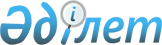 Об утверждении Программы по развитию информационных и коммуникационных технологий в Республике Казахстан на 2010 - 2014 годы
					
			Утративший силу
			
			
		
					Постановление Правительства Республики Казахстан от 29 сентября 2010 года № 983. Утратило силу постановлением Правительства Республики Казахстан от 7 февраля 2013 года № 101

      Сноска. Утратило силу постановлением Правительства РК от 07.02.2013 № 101.      В целях реализации постановления Правительства Республики Казахстан от 14 апреля 2010 года № 302 "Об утверждении Плана мероприятий Правительства Республики Казахстан по реализации Государственной программы по форсированному индустриально-инновационному развитию Республики Казахстан на 2010 - 2014 годы" Правительство Республики Казахстан ПОСТАНОВЛЯЕТ:



      1. Утвердить прилагаемую Программу по развитию информационных и коммуникационных технологий в Республике Казахстан на 2010 - 2014 годы, (далее - Программа).



      2. Министерству транспорта и коммуникаций Республики Казахстан совместно с заинтересованными министерствами, акимами областей, городов Астаны и Алматы обеспечить надлежащее и своевременное выполнение мероприятий, предусмотренных Программой.

      Сноска. Пункт 2 в редакции постановления Правительства РК от 31.10.2012 № 1385.



      3. Ответственным центральным и местным исполнительным органам, национальным холдингам, компаниям и организациям (по согласованию) представлять информацию о ходе реализации Программы в соответствии с Правилами разработки и мониторинга отраслевых программ, утвержденными постановлением Правительства Республики Казахстан от 18 марта 2010 года № 218 "Об утверждении Правил разработки и мониторинга отраслевых программ".



      4. Контроль за исполнением настоящего постановления возложить на Заместителя Премьер-Министра Республики Казахстан - Министра индустрии и новых технологий Республики Казахстан Исекешева А.О.



      5. Настоящее постановление вводится в действие со дня подписания.      Премьер-Министр

      Республики Казахстан                       К. Масимов

УТВЕРЖДЕНА         

постановлением Правительства

Республики Казахстан    

от 29 сентября 2010 года № 983 

Программа

по развитию информационных и коммуникационных технологий

в Республике Казахстан на 2010 - 2014 годыАстана, 2010 год 

Паспорт Программы      Сноска. Раздел с изменениями, внесенными постановлениями Правительства РК от 20.07.2011 № 834; от 31.10.2012 № 1385.Наименование                Программа по развитию информационных и

                            коммуникационных технологий в

                            Республике Казахстан на 2010 - 2014 годы

                            (далее - Программа).Основание для разработки    Государственная программа по

                            форсированному индустриально-

                            инновационному развитию Республики

                            Казахстан на 2010 - 2014 годы,

                            утвержденная Указом Президента Республики

                            Казахстан от 19 марта 2010 года № 958.Государственный орган,      Министерство транспорта и коммуникаций

ответственный за разработку Республики Казахстан

и реализацию отраслевой

ПрограммыЦели                        Создание условий и механизмов развития

                            сферы информационных и коммуникационных

                            технологий Республики Казахстан с целью:

                            перехода Республики Казахстан к

                            информационному обществу и инновационной

                            экономике;

                            формирования конкурентоспособного

                            экспортоориентированного национального

                            сектора инфокоммуникационных технологий.Задачи                      Для достижения поставленных целей

                            необходимо выполнение следующих задач:

                            модернизация и развитие

                            инфокоммуникационной инфраструктуры;

                            развитие цифрового телерадиовещания;

                            развитие казахстанского сегмента сети

                            Интернет;

                            развитие сектора разработки программного

                            обеспечения (далее - ПО) и информационных

                            услуг;

                            развитие отечественного производства

                            высокотехнологичного оборудования;

                            развитие образования в сфере

                            инфокоммуникаций;

                            развитие электронных услуг и электронного

                            правительства.Сроки (этапы) реализации    Реализация Программы запланирована на

                            2010 - 2014 годы по следующим этапам:

                            2010 - 2011: Институализация ИКТ-отрасли

                            и создание ресурсов для долгосрочного

                            развития;

                            2012 - 2014: Эффективное использование

                            потенциала ИКТ бизнесом, государством и

                            обществом.Целевые индикаторы          По цели "Переход Республики Казахстан к

                            информационному обществу и инновационной

                            экономике":

                            доля сектора ИКТ в ВВП в 2014 году -

                            3,8 %;

                            уровень цифровизации местных сетей

                            телекоммуникаций - 100 %;

                            плотность абонентов фиксированного

                            широкополосного доступа к сети Интернет -

                            15 на 100 человек;

                            плотность абонентов сотовой связи - 135

                            на 100 человек;

                            обеспечены услугами мобильной связи все

                            населенные пункты с численностью

                            населения от 1 000 человек и более;

                            повышение компьютерной грамотности

                            населения до 52 %;

                            обеспечение 100 % перевода социально

                            значимых государственных услуг в

                            электронную форму;

                            охват эфирным цифровым телевещанием

                            населения Казахстана - 95 %;

                            охват спутниковым цифровым телевещанием

                            территории Казахстана - 100 %;

                            строительство и модернизация 560 сельских

                            отделений почтовой связи.

                            По цели "Формирование

                            конкурентоспособного экспортоориенти-

                            рованного национального сектора

                            инфокоммуникационных технологий":

                            структура рынка информационных

                            технологий: доля информационно-

                            технологичных услуг - 30 %, доля ПО - 15%

                            и доля информационного оборудования

                            - 55 %;

                            доля местного содержания в общем объеме

                            рынка информационных технологий - не

                            менее 32 %;

                            доля местного содержания в информационных

                            услугах - 80 %.Источники и                 Общие затраты, предусмотренные в

объемы финансирования       республиканском бюджете на реализацию

                            Программы в 2010 - 2013 годах,

                            составляют:

                            2010 год -15 143 461 тыс. тенге

                            2011 год - 20 269 874 тыс. тенге

                            2012 год - 49 698 643 тыс. тенге

                            2013 год - 46 876 508 тыс. тенге

                            Дополнительные средства, необходимые для

                            реализации Программы из республиканского

                            бюджета:

                            2014 год - 58 352 148 тыс. тенге.

                            Объем финансирования Программы будет

                            уточняться при утверждении

                            республиканского и местных бюджетов на

                            соответствующие финансовые годы в

                            соответствии с законодательством

                            Республики Казахстан. 

Основные понятия      Сноска. Подраздел с изменениями, внесенными постановлением Правительства РК от 29.12.2011 № 1644; от 31.10.2012 № 1385.

      1) базисные телекоммуникации - так называемые основные телекоммуникации (Basic Telecommunication), охватывающие коммуникационные средства передающие информацию в реальном времени;



      2) бизнес-процесс (ISO-15704) - совокупность различных структурированных видов деятельности предприятия, направленных на достижение определенных целей предприятия или части предприятия и обеспечивающих получение желаемого конечного результата;



      3) веб-портал "электронного правительства" - информационная система, предоставляющая единую точку доступа ко всем электронным услугам и электронным информационным ресурсам "электронного правительства";



      4) веб-сервис - структура, предоставляющая для серверных компонентов возможность публикации и клиентским приложениям возможность поиска, определения и вызова данных сервисных компонентов. Данные технологии, описанные с помощью XML, включают в себя язык описания веб-сервисов (WSDL), универсальное описание, поиск и интеграция (UDDI) и простой протокол доступа к объектам (SOAP);



      5) государственная услуга - услуга, оказываемая государственными органами гражданам и организациям, и направленная на исполнение административных процедур в соответствии с действующим законодательством Республики Казахстан;



      6) домен - область пространства иерархических имен сети Интернет. Домен идентифицируется именем домена. Имена зон условно можно разделить на "организационные" (СОМ - commercial (коммерческий), ORG - organization (организация) и "географические" (RU - принадлежность к российскому пространству сети Интернет, KZ - принадлежность к казахстанскому пространству сети Интернет);



      7) доменное имя (domain name) - адрес сетевого соединения, который идентифицирует владельца адреса;



      8) единое информационное пространство казахстанского сегмента глобальной сети Интернет (Казнет) - совокупность информационных ресурсов, технологий ведения и использования, информационно-телекоммуникационных систем и сетей, функционирующих на основе открытых технологий, а также организационных структур, обеспечивающих информационное взаимодействие организаций и граждан и удовлетворение их информационных потребностей в глобальной сети Интернет;



      9) е-акимат - механизм функционирования местных исполнительных органов, ориентированный на предоставление услуг гражданам и организациям путем широкого применения информационно-коммуникационных технологий;



      10) е-услуги - услуги, оказываемые запрашивающему ее лицу (организации) в режиме реального времени с использованием средств информационно-коммуникационных технологий передачи и представления информации;



      11) е-правительство (электронное правительство, ЭП) - система новых взаимоотношений, прямых и обратных взаимосвязей между основными субъектами управления общественными процессами, осуществляемых с помощью современных информационно-коммуникационных средств, в целях обеспечения конституционных прав и свобод граждан, улучшения качества предоставляемых правительством населению услуг и повышения эффективности государственного управления;



      12) информационно-коммуникационные технологии (ИКТ) - совокупность методов, производственных процессов и программно-технических средств, интегрированных с целью сбора, обработки, хранения, распространения, отображения и использования информации в интересах ее пользователей;



      13) ИКТ-отрасль, инфокоммуникационная отрасль - условное объединение предприятий с видами деятельности, связанными с производством продуктов и услуг на основе ИКТ;



      14) инвестирование - долгосрочные вложения капитала с целью получения дохода;



      15) индекс готовности "электронного правительства" (e-Government Readiness Index) - методика мониторинга качества развития "электронного правительства" в системе ООН, которая состоит из трех исходных индикаторов - развития правительственных веб-сайтов (Web Measure Index), телекоммуникационной инфраструктуры (Telecommunication Infrastructure Index) и человеческого капитала (Human Capital Index);



      16) индикаторы развития системы - показатели развития системы, характеризующие готовность инфраструктуры и общества к современным методам получения информации, состояние информационных ресурсов, доступность, использование, эффективность с точки зрения пользователей;



      17) интернет - глобальная информационная система, элементы которой связаны друг с другом посредством единого адресного пространства основанного на протоколе TCP/IP, предоставляющая пользователям возможность доступа к многочисленным информационным и бизнес-ресурсам и электронной почте;



      18) интернет-ресурс - электронный информационный ресурс, технология его ведения и/или использования, информационно-телекоммуникационная сеть, функционирующие на основе открытых технологий, а также организационная структура, обеспечивающая информационное взаимодействие;



      19) интранет - распределенная корпоративная сеть с применением программных продуктов и технологий Интернет, предназначенная для систематизации, хранения и обработки внутрикорпоративной информации, доступ сотрудников к которой организован через локальную сеть организации или защищенные соединения по глобальным сетям;



      20) информация - сведения о лицах, предметах, фактах, событиях, явлениях и процессах, независимо от формы представления;



      21) инфокоммуникации - термин, введенный в обращение в процессе взаимного проникновения (конвергенции) компьютерных и телекоммуникационных сетей на основе ИКТ и означающий неразрывную связь информационных и телекоммуникационных технологий в процессе создания информации и последующем ее обмене;



      22) информационное наполнение (контент) - информационное (содержательное) наполнение интернет-ресурса: тексты, графика, мультимедиа. В сети Интернет информационное наполнение организуется в виде веб-страниц средствами языка гипертекстовой разметки;



      23) информационная система (ИС) - аппаратно-программный комплекс, предназначенный для реализации информационных процессов;



      24) интеллектуальная собственность - право гражданина или юридического лица на результаты интеллектуальной творческой деятельности и приравненные к ним средства индивидуализации юридического лица, продукции физического или юридического лица, выполняемых ими работ или услуг (фирменное наименование, товарный знак, знак обслуживания и т.п.);



      25) информационные технологии (IT) - комплекс взаимосвязанных, научных, технологических, инженерных дисциплин, изучающих методы эффективной организации труда людей, занятых обработкой и хранением информации, вычислительную технику и методы организации и взаимодействия с людьми и производственным оборудованием, их практические приложения, а также связанные со всем этим социальные, экономические и культурные проблемы;



      26) информационная инфраструктура - организационные структуры и средства информационного взаимодействия в совокупности;



      27) IT-инфраструктура - инфраструктура, состоящая из интегрированного комплекса серверного оборудования, сетевого оборудования, информационных систем, программ, сетевых и системных служб;



      28) консалтинг - вид профессиональных услуг (как правило, платных), предоставляемых корпоративным клиентам, заинтересованным в оптимизации своего бизнеса;



      29) мониторинг - специально организованное, систематическое наблюдение за состоянием объектов, явлений, процессов с целью оценки, контроля, прогноза;



      30) мораторий - отсрочка платежей по долговым обязательствам на определенный срок либо до наступления соответствующего условия;



      31) научно-исследовательские работы (НИР) - деятельность, связанная с изучением окружающей действительности с целью выявления особенностей, закономерностей и законов, присущих изучаемым объектам, явлениям (процессам), и использованием полученных знаний на практике;



      32) обратная связь - связь между участниками коммуникационного процесса путем отправки и получения комментариев посредством электронной почты;



      33) он-лайн - понятие, обозначающее "находящийся в состоянии подключения". Первоначально использовалось только в отношении коммуникационного оборудования для указания на режим связи. Также - "происходящее в Интернете", "существующее в Интернете";



      34) платежный шлюз - информационная система, предназначенная для осуществления платежей при оказании транзакционных услуг;



      35) резидент - юридическое или физическое лицо, зарегистрированное в данной стране, на которое в полной мере распространяется национальное законодательство;



      36) социальная сеть - направление на построение сообществ в Интернете из людей со схожими интересами и/или деятельностью. Связь осуществляется посредством сервиса внутренней почты или мгновенного обмена сообщениями;



      37) стандартизация - деятельность, направленная на достижение оптимальной степени упорядочения требований к продукции, услуге и процессам посредством установления положений для всеобщего, многократного и добровольного использования в отношении реально существующих и потенциальных задач;



      38) таможенная пошлина - налог, взимаемый государством с провозимых через национальную границу товаров по ставкам, предусмотренным таможенным тарифом;



      39) тренинг - краткосрочное мероприятие или несколько мероприятий, направленное на получение знаний, приобретение навыков, а также воспитание участников такого мероприятия;



      40) хостинг - услуга по предоставлению услуг для физического размещения информации на сервере, постоянно находящегося в сети Интернет. Различают физический хостинг - физическое размещение компьютера на территории телекоммуникационного узла хостинг-провайдера и подключение компьютера к сети Интернет, и хостинг виртуальный, который обеспечивает размещение компьютера на виртуально созданных серверах;



      41) целевая аудитория - группа целевых пользователей, посетителей, специалистов или широкого круга потребителей;



      42) шлюз "электронного правительства" - информационная система, предназначенная для интеграции информационных систем "электронного правительства" в рамках реализации электронных услуг;



      43) эквивалент - предмет или количество, равноценные, равнозначные или соответствующие в каком-либо отношении другим и могущие служить им выражением или заменой;



      44) экстранет (Extranet) - корпоративная сеть, применяемая для развертывания корпоративных порталов, работающих как с сотрудниками компании, так и уполномоченными пользователями других компаний;



      45) электронный документооборот - электронный обмен документами между компьютерными программами в стандартизованной форме;



      46) электронная коммерция - обмен товарами и (или) услугами на базе существующих связей с помощью электронных средств коммуникации. Понятие "электронная коммерция" эквивалентно понятию "электронная торговля";



      47) электронная почта - способ передачи информации в компьютерных сетях (сетях передачи данных);



      48) стандарт оказания государственной услуги - нормативный правовой акт, устанавливающий нормативные значения показателей количества, качества и доступности государственной услуги, порядок взаимодействия с физическими и юридическими лицами и иные нормы, обязательные для выполнения, обеспечивающие право физических и юридических лиц на получение государственных услуг установленного количества и качества;



      49) электронная цифровая подпись - набор электронных цифровых символов, созданный средствами электронной цифровой подписи и подтверждающий достоверность электронного документа, его принадлежность и неизменность содержания;



      50) 3G - технологии мобильной связи 3 поколения;



      51) 4G, Long-Term Evolution (англ. LTE) - технологии мобильной связи 4 поколения;



      52) Advanced Television Systems Committee (англ. ATSC) - американский стандарт цифрового телевидения;



      53) Business to Business (англ. В2В) - услуги юридических лиц друг другу;



      54) Business to city (англ. В2С) - услуга юридических лиц для граждан;



      55) CDMA (англ. Code Division Multiple Access) - технология множественного доступа с кодовым разделением;



      56) CDMA 1X EV-DO - фаза развития стандарта мобильной связи CDMA2000 1x. EV-DO - сокращение от EVolution Data Only. В отличие от EV-DV (EVolution Data/Voice) эволюции подвергся только интерфейс передачи данных, а передача голоса осталась полностью идентичной CDMA2000 1х и CDMA One (IS-95a/b). Скорость передачи данных в EV-DO достигает 2,4 Мбит в секунду (Rev.0) и 3,1 Мбит в секунду (Rev.A);



      57) Digital Video Broadcasting (англ. DVB) - семейство стандартов цифрового телевидения, разработанных консорциумом DVB и стандартизированных Европейским институтом телекоммуникационных стандартов;



      58) Ethernet - стандарт, определяющий проводные соединения и электрические сигналы на физическом уровне, формат кадров и протоколы управления доступом к среде - на канальном уровне модели OSI;



      59) High Speed Packet Access (англ. HSPA) - технология беспроводной широкополосной радиосвязи, использующая пакетную передачу данных и являющаяся надстройкой к мобильным сетям WCDMA/UMTS;



      60) Next Generation Network (англ. NGN) - мультисервисная сеть связи, ядром которой является опорная IP-сеть, поддерживающая полную или частичную интеграцию услуг передачи речи, данных и мультимедиа;



      61) Wideband Code Division Multiple Access (англ. WCDMA) - технология радиоинтерфейса, избранная большинством операторов сотовой связи для обеспечения широкополосного радиодоступа с целью поддержки услуг 3G;

      62) архитектура «электронного правительства» - документы, содержащие анализ автоматизации деятельности государственных органов, информации, необходимой для ее осуществления, информационных систем и мероприятий, направленных на развитие информатизации государственных органов;

      63) политика развития архитектуры «электронного правительства» - единые принципы и стандарты развития ЭП, направленные на унификацию и систематизацию процессов информатизации государственных органов;

      64) эталонная модель архитектуры «электронного правительства» - руководящие методические документы (классификаторы), используемые для контроля, планирования и регулирования реализации ЭП и позволяющие получить представление об автоматизации деятельности государственных органов, хранимых данных, типовых ИКТ-компонентах, рекомендуемых к использованию в рамках ЭП, наборе показателей для оценки производительности/эффективности ЭП в целом и отдельных ИКТ-компонентов;

      65) «облачные» вычисления - технология распределенной обработки данных, в которой компьютерные ресурсы и мощности предоставляются пользователю с использованием веб-технологий;

      66) ИТ-аутсорсинг — передача третьим лицам полностью или частично функций по развитию, разработке, внедрению, сопровождению и системно-техническому обслуживанию электронных информационных ресурсов, информационных систем и информационно-коммуникационных сетей;

      67) виртуализация - процесс представления набора вычислительных ресурсов или их логического объединения для различных вычислений; 

      68) аутсорсинговая модель информатизации государственных органов Республики Казахстан (G-cloud) - модель, основанная на применении IT-аутсорсинга, облачных вычислений и виртуализации; 

      69) государственная «облачная» платформа - аппаратно-программный комплекс для предоставления вычислительных ресурсов государственных органов с использованием технологии виртуализации.

      2. Введение

      Программа по развитию информационных и коммуникационных технологий в Республике Казахстан на 2010 - 2014 годы является частью Государственной программы по форсированному индустриально-инновационному развитию Республики Казахстана на 2010 - 2014 годы, утвержденной Указом Президента Республики Казахстан от 19 марта 2010 года № 958 (далее - ГП ФИИР), которая разработана в соответствии с поручением Президента Республики Казахстан Н.А. Назарбаева, данного на XII внеочередном съезде Народно-демократической партии "Hуp Отан" в 2009 году.



      Развитие сферы ИКТ является одним из приоритетов ГП ФИИР в рамках развития "секторов экономики будущего", что отражает ее значение для экономики современного Казахстана.



      На данный момент в Республике Казахстан отсутствуют государственные стратегические и программные документы, учитывающие на современном технологическом уровне пути решения поставленных в рамках ГП ФИИР целей. В связи с этим Программа определяет единую стратегию развития инфокоммуникаций в Республике Казахстан на 2010 - 2014 годы с целью консолидации усилий государства и бизнеса.



      В данной Программе сфера ИКТ рассматривается как самостоятельный сектор экономики Казахстана, который состоит из отрасли телекоммуникаций, почтовых услуг, отрасли информационных технологий и распространения телерадиосигнала. Данный подход обусловлен взаимным проникновением технологий связи, распространения телерадиовещания и информационных технологий, который наблюдается в последние десятилетия по всему миру.

      3. Анализ текущей ситуации

      3.1 Оценка текущей ситуации состояния отрасли



      3.1.1 Телекоммуникации



      Отрасль телекоммуникаций Республики Казахстан является растущим сегментом казахстанской экономики, совокупный доход предприятий в которой в 2009 году достиг значения в 438,4 млрд. тенге, что на 8,3 % больше, чем в 2008 году. Рост доходов отрасли отражает возрастающую потребность населения и бизнеса страны в предоставляемых услугах.



      Основная доля в структуре доходов отрасли пришлась на услуги мобильной связи - 244,8 млрд. тенге (55,8 %). Доля других услуг в общем объеме доходов отрасли распределена следующим образом: услуги междугородной и международной связи - 51,5 млрд. тенге (11,7 %); местной телефонной связи - 31,3 млрд. тенге (7,1 %); услуги Интернет - 43,6 млрд. тенге (10 %) и прочие услуги связи - 67,2 млрд. тенге (15,4 %). Основным потребителем услуг отрасли в 2009 году является корпоративный сектор - 246,6 млрд. тенге (56,3 %); доходы от реализации услуг связи населению составили 191,8 млрд. тенге (43,7 %), что на 5,6 % больше, чем в 2008 году.



      Сегмент мобильной связи являлся основным катализатором роста телекоммуникационной отрасли на протяжении последних лет. По состоянию на начало 2010 года на территории Казахстана уже созданы и успешно функционируют четыре сети сотовой связи с использованием наиболее распространенных в мире стандартов GSM 900/1800 и CDMA. Вместе с тем, необходимо отметить, что рынок мобильной связи является высококонцентрированным: 90 % рынка делят между собой два крупных оператора, на долю остальных участников рынка приходится менее 10 %.



      В 2009 году количество абонентов мобильной связи составило 14,9 млн. абонентов, что соответствует плотности абонентов 95 на 100 жителей. Начиная с 2005 года, темп прироста абонентов неуклонно снижается (2005 год - 121 %, 2006 год - 45 %, 2007 год - 60,8 % и 2008 год - 16,9 %), и рост абонентской базы перешел из стадии активного роста в стадию замедленного роста. В данной связи наблюдается изменение структуры конкуренции внутри данного сегмента: от конкуренции на основе тарифов к конкуренции по спектру предоставляемых дополнительных услуг мобильной связи.



      В 2009 году количество абонентов рынка фиксированной связи составило 3,9 млн. абонентов. Общий объем рынка в 2009 году достиг значения 82,7 млрд. тенге, что представляло 0,5 % прироста по сравнению с 2008 годом, в котором объем рынка составил 82,3 млрд. тенге.



      Доля услуг Интернет и передачи данных в общей структуре телекоммуникационного рынка незначительно менялась за последние 4 года и в 2009 году составила около 10 %. В абсолютных показателях объем рынка в 2009 году составил 43,6 млрд. тенге. При этом значительно изменилась структура доходов внутри данного сектора. Значительно увеличилась доля доходов от услуг Интернет и IP-телефонии; доля доходов от аренды каналов снизилась.



      В 2009 году количество пользователей сети Интернет, согласно отчетам операторов связи, превысило величину в 3,15 млн. пользователей, что соответствует плотности в 19,8 пользователей на 100 жителей.



      На протяжении последних лет динамично развиваются дополнительные услуги телекоммуникаций, в который входят платное телевидение, веб-хостинг, IP-телефония, передача телерадиопрограмм и другие услуги телекоммуникаций. Общий объем сегмента прочих услуг связи в 2009 году составил 67,2 млрд. тенге, что на 3,8 % больше по сравнению с 2008 годом.



      В целях снижения экономической концентрации акционерного общества "Казахтелеком" в последние годы проводятся работы по реализации долей (акций) акционерного общества "Казахтелеком" в аффилиированных операторах связи. В 2010 году завершена продажа акционерного общества "Казахтелеком" 51 % доли участия в уставном капитале оператора сотовой связи товарищества с ограниченной ответственностью "Мобайл Телеком-Сервис" с торговой маркой "NEO" и планируется реализация доли в акционерном обществе "Нурсат", являющемся оператором междугородной и международной телефонной связи, а также услуг доступа к сети Интернет.



      Доход от услуг передачи телерадиопрограмм в 2009 году составил 13,2 млрд. тенге, что составляет увеличение на 9,8 % по сравнению с 2008 годом. Тракт формирования сигнала телерадиопрограмм представлен 215 электронными средствами массовой информации (СМИ). Функционирует спутниковый канал "Caspionet", осуществляющий вещание на территории стран Центральной Азии, Среднего Востока, Европы и Северной Африки. Действуют 167 операторов кабельного и 2 оператора спутникового вещания. В полном объеме республиканским вещанием охвачены жители лишь крупных населенных пунктов - областных и районных центров. Большинство сельских территорий охвачено вещанием только государственных каналов телевидения (Казахстан, Хабар, Ел арна).



      Функционирование республиканской сети трансляции телевизионных и радиопрограмм осуществляет акционерное общество "Казтелерадио" - оператор эфирного вещания республики, который осуществляет трансляцию всех телевизионных и радиопрограмм и обеспечивает следующий охват населения республики крупнейшими общенациональными телевизионными и радиопрограммами: "Хабар" - 98,58 %; "Казахстан" - 98,3 %; "Ел арна" - 87,4 %; "Первый канал Евразия" - 86,8 %; "Казахское радио" - 87,8 %; радио "Шалкар" - 46,2 %. Остальные общереспубликанские телевизионные и радиоканалы имеют более низкие показатели охвата населения.

      3.1.2 Почтовая связь



      Почтовая связь имеет высокую социальную значимость и является неотъемлемой частью инфокоммуникационной инфраструктуры Республики Казахстан.



      Казахстанская отрасль почтовой связи показывает небольшую динамику развития: за 2009 год акционерным обществом "Казпочта" получены совокупные доходы на сумму 13 млрд. тенге, что на 6,4 % больше объема 2008 года. В связи с чем, для удовлетворения и увеличения спроса потребителей почтовых услуг необходимо постоянно внедрять новые технологии транспортировки почтовых отправлений для сокращения времени доставки и затрат. В соответствии с утвержденными Параметрами качества общедоступных услуг почтовой связи, контрольные сроки пересылки простой письменной корреспонденции составляют:



      между городами Астана, Алматы и областными центрами, имеющими ежедневное прямое авиационное, железнодорожное и автомобильное сообщение - Д+3, (где Д - день приема простой корреспонденции, +3 - количество дней прохождения почтового отправления от момента приема до доставки);



      между городами Астана, Алматы и областными центрами, имеющими прямое авиационное, железнодорожное и автомобильное сообщение 3 и более дней в неделю - Д+4;



      между остальными областными центрами - Д+6;



      между областным центром и районным центром данной области, и между городами, районными центрами области - Д+3;



      местных почтовых отправлений (повсеместно) - Д+1.



      В настоящее время существующие параметры качества по контрольным срокам пересылки почтовой корреспонденции выдерживаются. Однако коренные изменения в экономике республики, начавшиеся с обретением независимости, а также появляющиеся новые мировые стандарты качества предоставляемых почтовых услуг требуют модернизации почтовой сети Общества. На очередном заседании Регионального Содружества в области связи (в текущем году) были обсуждены новые параметры для международных почтовых отправлений по Казахстану - Д+5 к 2012 году, что является на сегодняшний день для почтовой отрасли Казахстана трудной, а для ряда регионов невыполнимой задачей при существующей сети и используемом виде транспорта.



      Для охвата сельского населения полным спектром финансовых услуг в 2006 - 2010 годах было построено 380 сельских отделений почтовой связи, соответствующих нормативным требованиям Национального банка и Министерства внутренних дел Республики Казахстан по уровню капитального и технического обустройства, необходимых для оказания банковских операций и обеспечения сохранности денежной наличности. Также, за период с 2005 - по 2009 годы произведена модернизация почтового оборудования в количестве более 8,5 тыс. единиц, осуществлена замена изношенных автотранспортных средств, приобретены современные почтовые вагоны (15 единиц), доставка писем, посылок и бандеролей увеличена на 69,2 %, подписка на периодические издания увеличена на 23,7 %, произошел рост объема финансовых услуг в 2,5 раза, расширена сеть пунктов общественного доступа к Интернет в сельской местности на 115 единиц, охват сельских жителей расширенным ассортиментом почтово-финансовых услуг увеличен в 1,2 раза.

      3.1.3 Информационные технологии

      Сноска. Глава 3.1.3 с изменениями, внесенными постановлением Правительства РК от 31.10.2012 № 1385.



      Сектор информационных технологий Республики Казахстан является одним из динамично развивающихся сегментов национальной экономики. Ввиду сложившейся макроэкономической ситуаций общий объем IT-рынка в Казахстане в 2009 году, по оценкам, составил 90 млрд. тенге, что на 7 % ниже по сравнению с 2008 годом.



      Структура расходов на IT является типичной для страны с развивающейся экономикой, т.е. доля расходов на компьютерное оборудование существенно преобладает над расходами на ПО и услуги информационных технологий (далее - IT-услуги). Затраты на компьютерное оборудование в 2009 году составили около 71,1 млрд. тенге, IT-услуги - 12,6 млрд. тенге.



      Важным фактором становления казахстанских предприятий, работающих в сфере IT, является государственная политика. В 2007 и 2008 годах инвестиционные затраты государственных органов страны на информатизацию составили, по оценкам, 15,1 и 17,7 млрд. тенге соответственно. Несмотря на кризис государство остается крупным заказчиком на рынке IT-услуг. В 2009 году бюджетом выделено 18,8 млрд. тенге на инвестиции в IT. Реализация программ формирования и развития ЭП в 2004 - 2010 годах позволило Казахстану подняться за последний год в рейтинге по глобальной готовности к ЭП, подготовленным ООН, с 81 на 46 позицию, оставив позади Россию (59 место), Беларусь (64 место) и Украину (54 место). С целью проведения единой государственной политики в области ИКТ и управления государственной инфокоммуникационной инфраструктурой в 2008 году было создано акционерное общество "Национальный инфокоммуникационный холдинг "Зерде".



      В структуре IT можно выделить три крупных сектора: сектор производства IT-оборудования, сектор коробочного (лицензионного) ПО и сектор ИТ-услуг.



      В структуре IT-рынка Казахстана сектор производства и реализации IT-оборудования является доминирующим (более 79 %) в общем объеме, что является отражением повышенного спроса на компьютеры, сетевое и периферийное компьютерное оборудование, сопровождающего процесс информатизации казахстанского общества. Валовая выручка предприятий, работающих в данном сегменте, достигла в 2009 году величины в 71 млрд. тенге. Доля местного содержания по оценкам экспертов не превышает 2 млрд. тенге (около 2 %). Важной особенностью сектора является его зависимость от импорта, которая является следствием отсутствия собственной производственной базы микроэлектронных компонентов.



      Казахстанские предприятия занимаются как реализацией компьютеров и сопутствующего оборудования известных международных производителей, так и сборкой и реализаций компьютеров под собственными торговыми марками. Казахстанские производители преобладают в сегменте ПК (более 70 % от общего объема проданных компьютеров в 2008 году); но существенно отстают в сегментах серверов (менее 14 %) и ноутбуков (0 %).



      Экономический спад и связанное с ним падение покупательской способности бизнеса и населения оказывают существенное влияние на рынок ПО. В 2009 году объемы продаж ПО составили сумму около 6,6 млрд. тенге, что соответствует уменьшению на 13 % по сравнению с 2008 годом. На рынке ПО в Казахстане доминирующее положение занимает продукция зарубежных производителей. По оценкам экспертов доля казахстанских компаний на рынке коробочного (лицензионного) ПО является незначительной (около 2 %).



      Объем рынка ИT-услуг в Республике Казахстан в 2009 году составил 12,6 млрд. тенге, что соответствует снижению на 8 % по сравнению с 2008 годом. По оценкам экспертов в 2009 году доля местного содержания в секторе предоставления IT-услуг не превышает 30 %.

      3.2 Влияние отрасли на социально-экономическое и общественно-политическое развитие страны

      Сноска. Подраздел 3.2 с изменением, внесенным постановлением Правительства РК от 31.10.2012 № 1385.



      В рамках ГП ФИИР казахстанские компании, работающие в отрасли ИКТ, участвуют в решении важных задач:



      во-первых, увеличение национального валового внутреннего продукта (ВВП) за счет увеличения отраслевой валовой добавленной стоимости;



      во-вторых, увеличение производительности труда в приоритетных секторах национальной экономики путем построения современной телекоммуникационной инфраструктуры и эффективного внедрения IT;



      в-третьих, увеличение числа инновационных предприятий путем создания условий и стимулирования предпринимательства в несырьевых отраслях на основе телекоммуникационной инфраструктуры;



      в-четвертых, увеличение доли несырьевого экспорта с помощью создания и развития экспортно-ориентированных производственных и сервисных компаний в ИКТ-отрасли Казахстана.



      В то же время, воздействие ИКТ на современное общество выходит далеко за экономические рамки. Многие развитые и развивающиеся страны в полной мере осознали те колоссальные преимущества, которые несет с собой развитие и распространение ИКТ, трансформирующих не только работу государственных структур и институтов гражданского общества, но и отношения в социальной сфере, науке и образовании, культуре и образе жизни людей. В данном смысле, ИКТ служат одним из инструментов создания устойчивой конкурентоспособности страны в посткризисном мире.



      В 2009 году количество пользователей сети Интернет достигло 3,15 миллионов пользователей, из которых 1,6 млн. пользователей широкополосного доступа к сети Интернет. Компьютеризация общества достигла в 2009 году показателя в 12,7 компьютеров на 100 человек (11,2 компьютеров на 100 человек в 2008 году). Количество фиксированных телефонных линий связи в Республике Казахстан в 2009 году составило 3,7 млн. При этом плотность фиксированных линий составила около 24,2 линий на 100 жителей. Количество абонентов мобильной связи составило 15,0 млн. абонентов, что соответствует плотности абонентов мобильной связи в 95 абонентов на 100 жителей. Почти по всем показателям Казахстан заметно отстает от стран с конкурентоспособными и диверсифицированными экономиками, что указывает на недостаточно активное использование ИКТ как бизнесом, так и населением.



      В этой связи, перед Казахстаном стоит задача по значительному увеличению темпов роста потребления и применения ИКТ и увеличению местного содержания в ИКТ с целью обеспечения долгосрочной конкурентоспособности страны.

      3.3 Анализ сильных и слабых сторон, возможностей и угроз

                       для отрасли (сектора)      Сноска. Подраздел 3.3 с изменением, внесенным постановлением Правительства РК от 31.10.2012 № 1385.

      На основании анализа сильных и слабых сторон, возможностей и угроз определены следующие задачи в рамках Программы:



      1) модернизация и развитие инфокоммуникационной инфраструктуры;



      2) развитие цифрового телерадиовещания;



      3) развитие казахстанского сегмента сети Интернет;



      4) развитие электронных услуг и ЭП;



      5) развитие сектора разработки ПО и IT-услуг;



      6) развитие отечественного производства высокотехнологичного оборудования;



      7) развитие образования в сфере инфокоммуникаций (О7, Т2).

      3.4 Основные проблемы, тенденции и предпосылки развития соответствующей отрасли      Сноска. Подраздел 3.4 с изменениями, внесенными постановлением Правительства РК от 29.12.2011 № 1644.



      Конвергенция информационных технологий и телекоммуникаций определяет необходимость совершенствование правовой базы, касающейся:



      понятийного аппарата конвергентных услуг;



      лицензирования деятельности в рамках интегрированного бизнеса;



      используемых производственных ресурсов, включая радиочастотный, нумерационный и земельный ресурсы.



      В условиях конвергенции происходит существенная трансформация сетей и услуг в сфере инфокоммуникаций, обуславливающая необходимость переоценки масштабов государственного регулирования деятельности операторов связи и других участников рынка, смещения регулирования с технических позиций на экономические позиции, а также на новые сегменты рынка.



      В области инфокоммуникационной инфраструктуры основными проблемами являются незавершенность цифровизации телекоммуникационных сетей. Внедрение новых технологий мобильной связи, а также развитие телефонизации в сельской местности сдерживаются наличием диапазона частот для гражданского пользования.



      Развитие местной телефонной связи сдерживается убыточностью услуг местной телефонной связи основного оператора универсального обслуживания, что требует проведения ребалансирования тарифов на местную связь с целью исключения перекрестного субсидирования и повышения инвестиционной привлекательности сферы телекоммуникаций.



      В целях равноправного доступа операторов связи необходимо пересмотреть модель универсального обслуживания, в том числе, в части проведения конкурсов на оказание операторами связи универсальных услуг телекоммуникаций в разрезе областных центров, районных центров или сельских населенных пунктов Казахстана.



      Большое значение для развития операторов мобильной связи имеет внедрение технологий 3G. В городах Алматы и Астане в течение 2008 года операторами сотовой связи успешно проведены пилотные проекты по тестированию оборудования сотовой связи стандарта 3G в диапазоне частот 1920-1980/2110-2170 МГц.



      Большую перспективу имеет внедрение широкополосной связи по технологиям 4G, в частности, LTE.



      Развитие технологической инфраструктуры сети Интернет в Казахстане отстает в сравнении с развитыми странами. Согласно данным Международного союза электросвязи, число серверов, использующих безопасное соединение при операциях в области электронной коммерции, в Казахстане в 2008 году составило 3,5 сервера на 1 млн. населения, в то время как в развитых странах данный индикатор колеблется в диапазоне от 500 до 1000: Корея - более 500, Великобритания - более 750 и США - более 1000 серверов на 1 млн. населения.



      Актуальной задачей, стоящей перед казахстанским телерадиовещанием, является модернизация всей национальной сети телерадиовещания путем перехода на цифровые технологии. В рамках Региональной конференции по планированию наземной радиовещательной службы, организованной Международным союзом электросвязи, в 2006 году подписано соглашение "Женева-06", которое определило план частотных выделений (назначений) цифрового вещания. Данным документом 2015 год определен как окончательный срок перехода с аналогового на цифровое вещание для стран-участников соглашения, в число которых вошла и Республика Казахстан.



      Стремительное развитие информационных технологий, появление новых средств коммуникаций и передачи информации привело к резкому снижению почтового обмена (особенно в части деловой корреспонденции). Ухудшение финансового положения почтовых операторов повлекло снижение качества, демотивацию труда почтальонов и ограничению доступа к информации населения.



      Акционерное общество "Казпочта" использует на магистральных маршрутах почтовые вагоны, которые прицепляются и следуют в составе пассажирских поездов. Согласно своей технологии и безопасности движения поездов, оператор-перевозчик устанавливает регламент по остановкам и по времени (отбытие, прибытие и стоянка поездов), т.е. акционерное общество "Казпочта" зависит от графика движения поездов. Кроме этого, инфраструктура вокзалов и станций (перроны, пандусы, пути) в первую очередь адаптированы для приема и посадки пассажиров, но не для выгрузки и погрузки почтовых грузов по пути следования.



      Кроме того, на сегодняшний день остро стоит вопрос полного переобустройства 86 % сельских отделений почтовой связи, как несоответствующих нормативным требованиям Национального банка и Министерства внутренних дел Республики Казахстан по уровню капитального и технического обустройства (оснащение системами охранной и противопожарной безопасности, техническая укрепленность, температурный режим).



      На сегодняшний день многие системы функционируют в промышленном режиме, некоторые ИС используются для оказания услуг в электронном виде на безальтернативной основе.



      Для обеспечения качественного предоставления IT-услуг необходимо иметь:

      1) комплексную систему управления и мониторинга работоспособности систем интегрированную с процессом управления инцидентами и проблемами;

      2) консультационную поддержку пользователей (Call-центр).

      В отношении текущего состояния инфраструктуры вычислительных центров, необходимо отметить, что серверные помещения многих государственных органов на текущий момент не соответствуют требованиям к системам жизнеобеспечения, по таким характеристикам как температурный режим, энергоснабжение, резервирование оборудования и соблюдение требований к каналам связи, которые описаны в национальных и международных стандартах (НПБ, СНиП РК, ПУЭ Главгосэнергонадзор, ГОСТ, ANSI/TIA/EIA). В рамках чего, данные помещения не могут в должной мере обеспечить требования к отказоустойчивости, производительности ИС и качеству предоставляемых IТ-услуг.



      Низкий внутренний спрос на информационные технологии со стороны граждан и бизнеса является фактором, сдерживающим развитие отечественных компаний. Низкое проникновение широкополосного доступа в Интернет среди населения, немногочисленность казахстанских веб-ресурсов и отсутствие оригинального контента в казахстанском сегменте сети Интернет снижают инвестиционную активность бизнеса в отношении развития электронного бизнеса и электронной коммерции.



      Казахстанский сектор производства и продаж высокотехнологичного оборудования имеет черты товарного рынка, т.е. казахстанские компании сектора не участвуют в создании интеллектуальных продуктов и инновационных технологий, а в основном сосредоточены на реализации готовых товаров клиентам. Вследствие данного, в условиях спада экономической активности основные проблемы сектора совпадают с другими отраслями торговли - падение покупательской способности населения и бизнеса, сокращение государственного заказа, высокие накладные расходы по ведению бизнеса.



      В отсутствие собственного производства высокотехнологичных товаров, пошлины не несут функций защиты внутреннего производителя, а лишь увеличивают стоимость вычислительной техники для конечного потребителя.



      Переход от сборки и продажи персональных компьютеров к более доходной деятельности в области производства высокотехнологичного оборудования тормозится отсутствием успешного отраслевого опыта и традиций; собственной научно-производственной базы; квалифицированных трудовых ресурсов (технических специалистов, инженеров, научных работников, способных разрабатывать новые продукты); и доступа к международным каналам сбыта (дистрибьюторским сетям).



      Среди других проблем, отмечаемых специалистами, можно выделить отсутствие налаженного механизма коммерциализации инновационных разработок, трудности доступа к венчурному капиталу, малую емкость казахстанского рынка, несбалансированную таможенную и фискальную политику. Сдерживающим фактором развития сектора является близость крупных производителей высокотехнологичного оборудования (КНР, Россия).



      На сегодняшний день не реализован потенциал развития производства востребованной на рынке продукции и размещения высокотехнологичных компаний на базе СЭЗ "ПИТ" "Алатау". Барьерами для развития СЭЗ ПИТ "Алатау" являются незавершенность строительства инфраструктуры, электроэнергетики, водоснабжения и высокие арендные платы для потенциальных участников. Не привлечены к управлению СЭЗ ПИТ "Алатау" иностранные компании с успешным опытом развития высокотехнологичных социально-экономических зон.



      Существенной проблемой для казахстанских предприятий в сфере информационных технологий остается нехватка квалифицированных специалистов. В 2008 году, по оценкам специалистов, потребность в IT-специалистах в стране удовлетворена наполовину. Частично спрос удовлетворен за счет привлечения специалистов из смежных отраслей и обучения за счет работодателей. Кадровая необеспеченность отрасли привела к тому, что рост зарплат в сфере информационных технологий существенно превысил рост производительности труда, что снижает конкурентоспособность отрасли на внешних рынках.



      Вместе с тем, необходимо отметить, что на текущий момент существует ряд проблемных вопросов, препятствующих полноценному развитию ЭП:

      1) в части совершенствования существующей нормативно-правовой базы в сфере информатизации:

      отсутствие утвержденного перечня функций государственных органов, что не позволяет систематизировать и проводить поэтапную автоматизацию деятельности государственных органов и реализацию электронных услуг, а также выявить процессы-кандидаты для внедрения типовых решений;

      наличие норм в законодательстве требующих личного присутствия получателей при подаче заявки/получении результата государственной услуги, ограничивающих предоставление запросов и необходимых документов в электронном виде;

      отсутствие нормативно-правовой базы, регламентирующей заверение и удостоверение подлинности копий бумажных документов в электронном виде, и дающей возможность предоставления данных электронных документов при подаче заявки на получение государственных услуг по аналогии с традиционными формами взаимодействия с государственными органами;

      необходимость совершенствования нормативно-правововой базы, регламентирующей открытость публичной информации и требования к доступности данной информации в электронном виде;

      2) в части упорядочивания процессов проведения информатизации и развития ЭП:

      отсутствие целостного детального видения текущего состояния ЭП, вследствие несоблюдения государственными органами требований по учету и регистрации информационных ресурсов и информационных систем, что приводит к дублированию финансовых затрат, функциональных возможностей, данных и компонентов информационных систем в различных государственных органах;

      разрыв по уровню автоматизации процессов, развитию IT-инфраструктуры и качеству реализованных программных решений между центральными государственными и местными исполнительными органами;

      отсутствие общих требований по обеспечению совместимости и интеграции государственных информационных систем с компонентами ЭП;

      3) в части готовности государственных органов к предоставлению электронных государственных услуг:

      узконаправленный ведомственный характер реализуемых IТ-проектов не позволяет проводить полноценную автоматизацию процессов по предоставлению электронных государственных услуг без наличия медиа-разрывов;

      отсутствие механизмов взаимодействия государственных органов по оказанию государственных услуг, что приводит к повторному запросу у граждан и организаций информации, которая уже имеется в базах данных других ГО;

      неполноценное наполнение или полное отсутствие ведомственных учетных информационных систем не позволяет реализовать в электронном формате социально значимые услуги;

      децентрализованное создание государственных интернет-ресурсов для предоставления государственных услуг снижает удобство работы пользователей и не позволяет обеспечить принцип единого окна в рамках взаимодействия с получателями государственных услуг в электронном формате;

      отсутствие механизмов, обеспечивающих доступность размещаемой информации и интернет-ресурсов государственных органов для лиц с ограниченными возможностями;

      4) в части развития инфраструктуры ЭП:

      дублирование затрат государственными органами по непрофильным направлениям деятельности на сопровождение типового и коробочного ПО, техническое обслуживание серверного оборудования и содержание ведомственных серверных центров;

      асинхронное развитие инфраструктуры ЭП и каналов доступа, в частности в районах и сельских территориях, что в свою очередь препятствует и тормозит внедрение ЭП.



      Данные проблемы носят комплексный характер и требуют совместной скоординированной работы центральных государственных органов и местных исполнительных органов для их устранения.

      3.5 Анализ действующей политики государственного регулирования развития отрасли

      Сноска. Подраздел 3.5 с изменениями, внесенными постановлением Правительства РК от 31.10.2012 № 1385.



      Активный рост использования ИКТ среди казахстанского населения, бизнеса и государственных органов в период с 1995 по 2009 года привел к необходимости государственного регулирования отрасли. В этой связи, была усовершенствована нормативно-правовая база Республики Казахстан в информационно-коммуникационной сфере и приняты следующие нормативно-правовые акты:



      Постановлением Правительства Республики Казахстан от 29 июля 1998 года № 715 "О Концепции единого информационного пространства Республики Казахстан и мерах по ее реализации";



      Закон Республики Казахстан от 7 января 2003 года "Об электронном документе и электронной цифровой подписи";



      Закон Республики Казахстан от 8 февраля 2003 года "О почте";



      Закон Республики Казахстан от 5 июля 2004 года "О связи";



      Закон Республики Казахстан от 11 января 2007 года "Об информатизации";



      Указ Президента Республики Казахстан от 19 марта 2010 года № 958 "О Государственной программе по форсированному индустриально-инновационному развитию Республики Казахстан на 2010 - 2014 годы и признании утратившими силу некоторых указов Президента Республики Казахстан";



      Постановление Правительства Республики Казахстан от 7 июня 2006 года № 519 "Об утверждении Программы развития отрасли телекоммуникаций Республики Казахстан на 2006 - 2008 годы".



      В июле 2003 года был расформирован Комитет по связи и информатизации Министерства транспорта и коммуникаций Республики Казахстан и создано Агентство Республики Казахстан по информатизации и связи.



      6 апреля 2004 года при поддержке Агентства Республики Казахстан по информатизации и связи создана некоммерческая организация - Казахстанская ассоциация IT-компаний.



      В марте 2010 года Агентство Республики Казахстан по информатизации и связи было реорганизовано в Министерство связи и информации Республики Казахстан.



      В январе 2012 года Министерство связи и информации Республики Казахстан было упразднено с передачей его функций и полномочий в области связи, информатизации, контроля за автоматизацией государственных услуг и координации деятельности центров обслуживания населения Министерству транспорта и коммуникаций Республики Казахстан.



      Таким образом, к настоящему времени в Республике Казахстан сформировалась система нормативного правового и технического регулирования отрасли ИКТ, которая обеспечивает развитие и функционирование ИКТ услуг и товаров, баланс интересов потребителей и поставщиков ИКТ.



      В то же время, существующая система правового регулирования рынка отстает в ряде направлений от современного уровня развития ИКТ, что создает угрозу замедления развития инфокоммуникационного рынка и требует проведения дополнительной нормотворческой работы по следующим вопросам:



      1. В области инфокоммуникационной и почтовой инфраструктуры:



      1) расчет годовой платы за использование радиочастотного спектра;



      2) расчет тарифов, за присоединение и пропуск трафика между операторами междугородной и (или) международной связи;



      3) расчет тарифов на присоединение и пропуск телефонного трафика операторов IP-телефонии (Интернет-телефонии);



      4) расчет тарифов на услуги по предоставлению телефонной канализации в пользование операторам связи;



      5) расчет тарифов на присоединение и пропуск трафика операторами связи с учетом взаиморасчетов между операторами сотовой связи, операторами фиксированной и сотовой связи;



      6) присоединение сетей телекоммуникаций к сети телекоммуникаций общего пользования и регулирования пропуска трафика по сети телекоммуникаций общего пользования Республики Казахстан;



      7) повышение или снижения тарифов (цен, ставок сборов) или их предельных уровней на регулируемые услуги (товары, работы) субъектов естественных монополий в области телекоммуникаций и почтовой связи;



      8) представление и рассмотрение ходатайств о даче согласия на осуществление субъектами естественных монополий в области телекоммуникаций и почтовой связи иной деятельности;



      9) формирование затрат, применяемое при утверждении тарифов (цен, ставок сборов) на услуги (товары, работы) субъектов естественных монополий в области телекоммуникаций и почтовой связи;



      10) утверждение тарифов на универсальные услуги телекоммуникаций;



      11) порядок взаимодействия операторов междугородной и (или) международной телефонной связи между собой и с операторами фиксированных и сотовых сетей телекоммуникаций для обеспечения права выбора пользователями услугами связи оператора междугородной и (или) международной связи, включая утверждение технических решений по предоставлению абонентам (как городских, так и сельских сетей телекоммуникаций) возможности выбора оператора междугородной и (или) международной связи);



      12) исключен постановлением Правительства РК от 20.07.2011 № 834;



      13) формирование базы стандартов области инфокоммуникационной и почтовой инфраструктуры.



      2. В области регулирования цифрового телерадиовещания:



      1) подготовка проекта Закона Республики Казахстан "О телерадиовещании";



      2) регулирование деятельности по организации телевизионного и/или радиовещания с учетом перехода на цифровые стандарты эфирного вещания;



      3) частотно-территориальное планирование наземной сети эфирного цифрового вещания в Республике Казахстан с международной координацией радиочастотных присвоений стандарта DVB;



      4) утверждение перечня теле-, радиоканалов свободного доступа.



      3. В области регулирования Казнет:



      1) в области электронных денег и электронной коммерции;



      2) защита интеллектуальной собственности и авторских прав в Интернете, защита персональных данных, в том числе биометрических персональных данных;



      3) регулирование общественных отношений и деятельности средств массовой информации в связи с функционированием Интернет;



      4. В сфере развития сектора разработки ПО и IТ-услуг:



      1) обеспечение приоритетности реализации IТ-проектов

государственных органов и национальных холдингов отечественными IT-предприятиями с высокой долей местного содержания и преимущественного закупа компьютерного, телекоммуникационного и другого высокотехнологичного оборудования отечественного производства;



      2) определение принципов государственно-частного партнерства для реализации IT-проектов в сфере электронных услуг населению и бизнесу, которые могут в перспективе иметь коммерческую отдачу;



      3) повышение значимости критериев качества, функциональной полноты, новизны, совокупной стоимости владения при определении победителей конкурсов;



      4) заключение многолетних контрактов (не более чем на 3 года) при создании больших и сложных информационных систем в государственном секторе;



      5) вывод IT-услуг, предоставляемых государственным органам и компаниям с 100 % государственным участием, на аутсорсинг в коммерческий рынок;



      6) выработка рекомендаций для государственных IТ-предприятий по приведению уставных документов по видам деятельности в соответствие с действующим законодательством, с целью исключения видов деятельности, охваченных частным сектором;



      7) разработка предложений по внесению изменений и дополнений в действующее законодательство по эффективности наделения акционерных обществ и товариществ с ограниченной ответственностью со 100 %-ным государственным участием в сфере информационных технологий компетенциями по осуществлению видов деятельности, охваченных частным сектором;



      8) упрощение правил въезда в Казахстан и найма на работу высококвалифицированных иностранных IT-специалистов;



      9) поддержка отечественных IT-компаний, работающих на экспорт, по получению заказов при предоставлении казахстанских кредитов зарубежным странам;



      10) реализация офсетных сделок на ИКТ проекты при предоставлении крупных заказов иностранным компаниям.



      5. В области развития производства высокотехнологичного оборудования на территории Республики Казахстан:



      формирование долгосрочного портфеля заказов для отечественных производителей компьютерно-коммуникационного оборудования и ПО.



      6. В области образования в сфере ИКТ:



      1) внесение изменений и дополнений в квалификационный справочник;



      2) совершенствование государственных общеобязательных стандартов образования в сфере ИКТ.



      7. В области электронных услуг и ЭП:



      1) разработка и утверждение сроков обеспечения государственными органами оказания входящих в их компетенцию электронных государственных услуг;



      2) изменения в "Типовой стандарт государственной услуги" в части требований к описанию стандартов предоставления электронных государственных услуг;



      3) типовой регламент электронной государственной услуги;



      4) регламенты электронных государственных услуг;



      5) регламентация процессов поддержки контента порталов центральных и местных исполнительных органов;



      6) подача заявления в электронной форме для изменения, восстановления и аннулирования записей актов гражданского состояния, формы книг регистрации актов гражданского состояния и формы свидетельств, выдаваемых на основании записей в данных книгах, и регистрации актов гражданского состояния в Республике Казахстан;



      7) документирования и регистрации населения Республики Казахстан;



      8) ряд вопросов касательно воинской обязанности и воинской службы;



      9) ряд вопросов касательно обязательного прохождения обучения на государственной службе сервисам ЭП и получения сертификата;



      10) ряд вопросов касательно развития ЭП и легитимности предоставления электронных услуг;



      11) ряд вопросов касательно перевода и использования понятий в области информатизации на государственном языке.



      12) совершенствование государственных общеобязательных стандартов образования по специальностям технических и профессиональных организаций в сфере ИКТ.



      Создание и актуализация нормативно-правовой базы и среды технического регулирования сферы ИКТ является необходимым условием для успешного достижения поставленных в Программе целей.

      3.6 Обзор позитивного зарубежного опыта по решению имеющихся проблем, который может быть адаптирован к условиям Республики Казахстан



      Объем мирового IT-рынка по итогам 2008 года составил 1,5 трлн. долларов США, из них 35 % (520 млрд. долларов США) приходятся на страны Азиатско-Тихоокеанского региона. Расходы на аппаратное обеспечение в 2008 году увеличились на 2,5 % и составили 380 млрд. долларов США. Рынки ПО (222 млрд. долларов) и IT-услуги (805 млрд. долларов) росли более быстрыми темпами - 10,3 % и 8,2 %, соответственно.



      Структура затрат на международном IT-рынке имеет определенную зависимость от степени развития экономики. В развивающихся странах идет инфраструктурное наполнение, поэтому доля затрат на аппаратное оборудование может достигать на данных рынках 70 % от общих затрат на информационные технологии, тогда как в развитых странах доля IТ-продукции и оборудования не превышает 50 %, а основной долей дохода является сегмент IТ-услуг.



      Анализ международного опыта показывает, что в докризисный период на IT-рынке наблюдается тенденция перевода производства и услуг из развитых стран в страны, характеризующиеся низкой стоимостью труда и благоприятными условиями налогообложения. Настоящее особенно актуально для производства ПО и услуг, не требующего создания сложной технической инфраструктуры. За последние пять лет объемы рынка разработки ПО и предоставления IТ-услуг росли в среднем на 10 % в год, при среднем темпе роста мировой экономики 3 - 4 %, что привело к значительному увеличению доли данного сектора в структуре ВВП как развитых, так и развивающихся стран. Примерами таких стран являются страны Юго-Восточной Азии (Корея, Малайзия, Тайвань, Сингапур), где доля ИКТ-отрасли в ВВП превышает 10 %.



      Индия является наиболее ярким примером успешного развития экспортно-ориентированного сектора IT-услуг и услуг, интенсивно использующих ИКТ. Общий объем экспорта IT-услуг в 2008 году составил 40 миллиардов долларов США, что составило более четверти экспорта товаров и услуг из страны. В дополнение к экспорту на внутреннем рынке было потреблено IT-товаров и услуг на сумму 11,6 миллиардов долларов США. Согласно прогнозам, сектор IT-услуг достигнет величины в 60 миллиардов долларов США в 2010 году, что составит 10 % ВВП страны. Сектор IT предоставляет работу более чем 2 млн. людей, из которых более 30 % - женщины; при этом средний доход по сектору почти в два раза превосходит доход в других отраслях услуг. При этом, каждое новое рабочее место в отрасли ИТ приводит к появлению трех - четырех мест в смежных и обслуживающих отраслях.



      Южная Корея, используя потенциал ИКТ, трансформировала себя из беднейшей страны мира в одну из крупных экономических держав, которая является двенадцатым по величине участником мировой торговли высокотехнологичными товарами и услугами. IТ-cектор обеспечивает экономический рост страны, является важным макроэкономическим фактором снижения инфляции и составляет более 16 % от ВВП страны. Среди факторов, способствующих развитию корейской экономики, можно выделить активное участие правительства в развитии сектора ИКТ путем формулирования и финансирования реализации ряда последовательных национальных стратегий.



      Развитие ИКТ сектора Кореи можно разделить на четыре основных этапа: 1) построение национальной базовой информационной системы и создание единой информационной среды; 2) продвижение информатизации на основе национального плана по продвижению информатизации (создание более эффективной и быстрой инфраструктуры на основе технологий CDMA и создание инфраструктуры для широкополосного доступа в Интернет; 3) улучшение жизни населения путем обучения компьютерной грамотности и использования ИТ; предоставление услуги цифрового телевидения; приватизация компании "Korean Telecom"; создание среды и платформы для реализации проектов "e-Government", "e-Commerce" и "e-Procurement" на основе национальной программы "CYBER KOREA 21"; и, наконец, 4) реализация стратегии "e-Korea Vision 2006" - повсеместное внедрение "е-Government"; реализация проекта "Broadband IT Korea Vision 2007"; принятие и реализация стратегии IT839 (8 услуг, 9 продуктов, 3 инфраструктуры) для дальнейшего роста конкурентоспособности; запуск коммерческих услуг DMB и WiBro.



      Кроме согласованной модели взаимодействия государства и бизнеса, уникальность корейской модели развития IT отрасли состоит в создании механизма устойчивого финансирования ИКТ развития страны. Путем создания ряда фондов, финансирующих различные проекты как государственного, так и частного сектора в области ИКТ, в частности, Фонда развития информатизации, корейское правительство обезопасило себя от недостаточности инвестирования в развитие ИКТ сектора в условиях кризиса, что создает дополнительное конкурентное преимущество для корейских компаний в послекризисный период. Для создания фонда и его пополнения используются средства, полученные внутри сектора - лицензионный сбор от владельцев радиочастот, процент с налогов телекоммуникационных операторов и т.п.



      Финляндия. Существенной особенностью, отличающей Финляндию от большинства других стран то, что национальная почта и телекоммуникации никогда не пользовались государственной монополией.



      Мобильные операторы принимают активное участие в разработке и запуске новых приложений мобильной связи. Это способствует успешному развитию фундамента для малых предприятий. Финский ИКТ сектор охватывает около 3000 предприятий.



      Использование сетевых технологий в Финляндии на протяжении последних лет продолжает оставаться на высоком уровне. Более 65 % предприятий страны имеют свои внутренние локальные сети, а подключение к сети Интернет в Финляндии имеют 94 % предприятий. Согласно докладу Всемирного экономического форума, по уровню развития рабочей инфраструктуры информационного сообщества и использованию информационно-коммуникационной техники Финляндия занимает третье место в мире, уступая лишь Сингапуру и Исландии.



      Продолжается рост количества подключений к сети Интернет с использованием широкополосных каналов связи. Число подключений к высокоскоростному Интернету посредством фиксированных линий связи превысило 1 млн. единиц и охватило свыше 94 % населения страны.



      Стоимость оказания услуг на телекоммуникации и связи в Финляндии является одной из самых низких среди развитых стран. Это объясняется свободной конкуренцией среди телеоператоров, действующих на рынке Финляндии (информационная индустрия была открыта для конкуренции с начала 90-х годов) и постоянным контролем за соблюдением установленных норм и ограничений со стороны Государственного агентства Финляндии по коммуникациям (FICORA), которое отвечает за вопросы контроля и государственного регулирования сферы ИКТ. За последние 10 лет средний уровень цен на телекоммуникационные услуги снизился на 20 - 25 %.



      Всего на рынке Финляндии телекоммуникационные услуги оказывают более 150 фирм. Только в сфере предоставления услуг мобильной связи в Финляндии действует 59 операторов со значительным объемом рынка. Финский рынок Интернет-услуг также является одним из наиболее развитых. По результатам исследования Европейской комиссии, по индексу развития электронных услуг Финляндия занимает третье место в Европе, уступая только Швеции и Австрии.



      Наиболее высокий уровень внедрения информационных технологий среди государственных структур демонстрируют налоговая и таможенная службы, а также другие учреждения, чья деятельность связана с учетом и контролем получения доходов.



      Значительное развитие в Финляндии в работе компаний в сфере производства и торговли получает использование средств электронной коммерции. По данным Государственного статистического центра, через информационную сеть делает покупки более 30 % населения страны, а общий годовой объем продаж через систему электронной коммерции составляет более 800 млн. евро.



      Дальнейшим развитием электронной коммерции является разработка и внедрение системы m-commerce - перевод электронной коммерции в мобильные формы, которые позволяют совершать покупки или получать различные услуги с помощью мобильного телефона или портативного карманного компьютера.



      Особенно значительные объемы оказываемых услуг в режиме "он-лайн" приходятся на банковскую сферу. Число клиентов финансового концерна "Нордеа", осуществляющих свои банковские операции через Интернет, составляет более 3 млн. Ежегодно осуществляется более 1 млрд. операций по проводке платежей и получению наличности.



      Канада. Промышленность беспроводной связи состоит из компаний, которые, в основном, занимаются массовым производством аппаратуры для телерадиовещания и аппаратуры беспроводной связи. Ее продукция включает передающие и приемные антенны, оборудование кабельного телевидения, оборудование для системы спутникового глобального позиционирования GPS, пейджеры, сотовые телефоны, обслуживание персональной связи, спутниковое оборудование, оборудование мобильной связи, а также студийное и вещательное оборудование для телерадиовещания.



      В области беспроводных технологий Канада получила признание в таких ключевых областях как сотовое оборудование, мобильные устройства для передачи данных, пользовательское оконечное оборудование (СРЕ), оборудование программно-определяемой связи (SDR) и оборудование беспроводной широкополосной связи (WiMAX).



      Согласно отчету компании Accenture Канада занимает первое место в мире по степени развития электронных сервисов. Задача повышения качества предоставляемых гражданам Канады услуг с помощью IT-технологий является одним из приоритетных направлений деятельностью правительства страны.



      В программных документах официальная цель правительства Канады формулируется следующим образом: "стать известным во всем мире как правительство, самым тесным образом связанное со своими гражданами, имеющими возможность получить доступ к правительственной информации и воспользоваться услугами правительственных органов в режиме онлайн в любое время и из любой точки страны". В 1994 году Секретариат Казначейства (Treasury Board Secretariat) опубликовал основополагающий документ: "План модернизации деятельности правительства с использованием информационных технологий" (Blueprint for Renewing Government Services using Information Technology). А в 1999 году правительство Канады приняло обязательство до 2004 года обеспечить предоставление всех услуг правительства через Интернет. Бюджет на IT центрального правительства в Канаде составлял в 1999 и 2000 году 3 млрд. долл., что соответствовало 2 % и 1.9 % от общего центрального бюджета. Приоритетами в развитии IT являются на настоящий момент:



      1) превращение Канады в центр мировой электронной коммерции и содействие использованию электронной коммерции в экономике;



      2) переработка законодательства с целью защиты личной и коммерческой информации и признания электронной подписи;



      3) расширение доступа к высокоскоростным информационным магистралям школ и библиотек, стимулирование производства мультимедиа-контента и ПО в Канаде;



      4) развитие предоставления правительственной информации и услуг через Интернет.



      После опубликования в 1994 году концепции развития электронных сервисов возникли существенные проблемы с управлением и реализацией крупных IT-проектов. Внедрена единая методология планирования и управления проектами в сфере ИКТ - Enhanced Management Framework (EMF). Целью создания и внедрения EMF являлось оказание помощи в реализации крупных IT-проектов и повышении процента успешных проектов. Концепция EMF направлена на достижение соответствия технического решения проекта поставленным бизнес-задачам и реализацию проектов в рамках бюджета в срок и с полным функциональными возможностями. По мере своего развития, EMF стала включать также процедуры и механизмы управления портфелем проектов, направленного на отбор наиболее перспективных, проектов и постоянный контроль реализуемых проектов на соответствие изменяющимся бизнес-целям организации.



      Малайзия. Правительство Малайзии активно участвует в создании и реализации инновационных и коммуникационных решений. Правительством Малайзии разработан девятый Национальный стратегический План развития ИКТ, в котором определены три перспективные технологические сферы деятельности в рамках реализации принципов "Видение 2020" с периодом планирования на ближайшие 10 лет: беспроводные сети, прогнозный анализ и трехмерный Интернет.



      Национальный стратегический План развития ИКТ служит основой для повышения производительности в ключевых секторах экономики и содействует развитию новых наукоемких отраслей промышленности.



      Стратегическая Дорожная карта ИКТ Малайзии была инициирована Национальным информационным техническим советом (НИТС) и вновь использована в девятом Национальном стратегическом Плане развития ИКТ.



      Основной функцией НИТС является обеспечение интеграции ИКТ в социально-экономические структуры страны.



      При реализации седьмого Национального стратегического Плана развития ИКТ для достижения основных целей НИТС была разработана Программа Национальных информационных технологий.



      Реализован проект по созданию в Малайзии специальной экономической зоны для формирования среды мирового класса, с целью привлечения лучших мультимедийных и ИКТ предприятий.



      Multimedia Super Corridor (MSC) занимается развитием приоритетных направлений информационно-коммуникационных технологий путем реализации проектов:



      1) ЭП;



      2) национальная многоцелевая карта (National Multi Purpose Card);



      3) смарт-школы;



      4) телемедицина;



      5) е-бизнес;



      6) НИР кластер;



      7) развитие ИКТ-предпринимательства.



      Развитие ИКТ является важным стратегическим драйвером в позиционировании Малайзии как конкурентоспособной экономики, основанной на знаниях и развитии глобальных ИКТ. Особое внимание сфокусировано на расширении существующей сети коммуникаций по всей стране посредством фазового внедрения MyICMS 886, снижающей информационное неравенство, способствующей развитию существующих цифровых городов и новых MSC Phase2, улучшению качества жизни всех малазийцев и стимулированию развития нового сектора биоинформатики.



      Несмотря на то, что опыт стран, обладающих конкурентоспособным IT-сектором, является индивидуальным и привязан к условиям конкретного социума и исторических обстоятельств, последовательный анализ позволяет выделить несколько универсальных принципов, применение которых государством способствует успешной реализации потенциала ИКТ государством и бизнесом.

      4. Цели, задачи, целевые индикаторы и показатели результатов программы

      4.1 Цель программы      Сноска. Подраздел 4.1 с изменением, внесенным постановлением Правительства РК от 20.07.2011 № 834.



      Создание условий и механизмов развития сферы информационных и коммуникационных технологий Республики Казахстан с целью:



      1) перехода Республики Казахстан к информационному обществу и инновационной экономике;



      2) формирования конкурентоспособного экспортоориентированного национального сектора инфокоммуникационных технологий.

      4.2 Целевые индикаторы      Сноска. Подраздел 4.2 с изменениями, внесенными постановлениями Правительства РК от 20.07.2011 № 834; от 31.10.2012 № 1385.



      По цели "Переход Республики Казахстан к информационному обществу и инновационной экономике":



      1) доля сектора ИКТ в ВВП в 2014 году - 3,8 %;



      2) уровень цифровизации местных сетей телекоммуникаций - 100 %;



      3) плотность абонентов фиксированного широкополосного доступа к сети Интернет — 15 на 100 человек;



      4) плотность абонентов сотовой связи - 135 на 100 человек;



      5) обеспеченность услугами мобильной связи всех населенных пунктов с численностью населения от 1 000 человек и более;



      6) исключен постановлением Правительства РК от 20.07.2011 № 834;



      7) повышение компьютерной грамотности населения до 52 %;



      8) обеспечение 100 % перевода социально значимых государственных услуг в электронную форму;



      9) охват эфирным цифровым телевещанием населения Казахстана - 95 %;



      10) охват спутниковым цифровым телевещанием территории Казахстана - 100 %;



      11) строительство и модернизация 560 сельских отделений почтовой связи;



      12) исключен постановлением Правительства РК от 20.07.2011 № 834;



      13) исключен постановлением Правительства РК от 20.07.2011 № 834;



      14) исключен постановлением Правительства РК от 20.07.2011 № 834.



      По цели "Формирование конкурентоспособного экспортоориентированного национального сектора инфокоммуникационных технологий":



      1) структура IT-рынка: доля IT-услуг - 30 %, доля ПО - 15 % и доля IT-оборудования - 55 %;



      2) доля местного содержания в общем объеме IT-рынка - не менее 32 %;



      3) доля местного содержания в IT-услугах — 80 %.

      4.3 Задачи Программы



      Настоящей Программой определены следующие приоритетные задачи государственного развития сферы ИКТ:

      4.3.1 Модернизация и развитие инфокоммуникационной инфраструктуры      Сноска. Глава 4.3.1 с изменениями, внесенными постановлениями Правительства РК от 20.07.2011 № 834; от 29.12.2011 № 1644.



      Развитие телекоммуникационной инфраструктуры



      Высокая доходность отрасли телекоммуникаций будет поддерживаться ростом экономической активности и доходов населения в рамках ГП ФИИР, поэтому основные усилия по решению данной задачи со стороны государства будут направлены на создание благоприятных условий для проведения инвестиций частным сектором и развитие конкурентного рынка.



      Программой предусматривается ряд институциональных механизмов реализации:



      1) проведение конверсии радиочастотного спектра в наиболее востребованных современными радиотехнологиями связи диапазонах, что позволит резко повысить качество и пропускную способность сетей инфокоммуникаций, провести модернизацию существующих сетей, в особенности для развития сельской связи;



      2) создание необходимых условий для увеличения роста собственных инвестиций операторов мобильной связи, что позволит завершить, в основном, развитие в Казахстане сетей сотовой связи третьего поколения 3G и начать развертывание сотовых сетей четвертого поколения LTE;



      3) перевод неиспользуемых радиоэлектронными средствами полос частот Министерства обороны, необходимых для развертывания телекоммуникационных сетей третьего поколения, в гражданский диапазон на основе механизма конверсии радиочастотного спектра;



      4) исключен постановлением Правительства РК от 20.07.2011 № 834;



      5) совершенствование законодательной базы по регулированию в области связи.



      В целях реального отражения состояния отрасли связи и повышения казахстанского рейтинга глобального индекса конкурентоспособности необходимо совершенствовать механизм сбора статистических данных для международных организаций от операторов связи, в том числе, для Международного союза электросвязи и Регионального Содружества связи.



      Согласно проекту Закона Республики Казахстан "О внесении дополнений и изменений в некоторые законодательные акты Республики Казахстан по вопросам пересмотра компетенции уполномоченных государственных органов и Правительства Республики Казахстан на принятие нормативных правовых актов, устанавливающих требования к проверяемым субъектам", планируется вынести на уровень постановления Правительства Республики Казахстан Правила присоединения сетей телекоммуникаций к сети телекоммуникаций общего пользования и регулирования пропуска трафика по сети телекоммуникаций общего пользования Республики Казахстан, утвержденные приказом Председателя Агентства Республики Казахстан по информатизации и связи от 12 июля 2004 года № 145-п, вынести на уровень постановления Правительства Республики Казахстан.



      Согласно пункту 3 статьи 26 Закона Республики Казахстан "О связи", операторы сетей телекоммуникаций обязаны обеспечить на своих сетях каждому пользователю услуг связи техническую возможность свободного выбора оператора междугородной и (или) международной связи в порядке, определяемом уполномоченным органом. В связи с чем, в целях развития конкуренции необходимо обеспечить права на свободный выбор оператора междугородной и (или) международной связи.



      В целях повышения уровня конкуренции на рынке услуг присоединения и пропуска трафика необходимо рассмотреть вопрос о проведении анализа возможности исключения пункта 11 из Перечня регулируемых услуг (товаров, работ) субъектов естественных монополий, утвержденных постановлением Правительства Республики Казахстан от 14 марта 2006 года № 155, в том числе, рассмотреть вопрос наделения уполномоченного органа компетенцией по директивному установлению ставок на услуги терминации трафика для операторов сотовой связи на основе сравнительного анализа (banchmarking).



      Уполномоченный орган в области связи в рамках Закона Республики Казахстан "О естественных монополиях и регулируемых рынках" выполняет анализ применяемых операторами сотовой связи тарифов на услуги пропуска трафика (терминации).



      С учетом технических операторов сотовой связи, необходимо внести изменения в приказ Председателя Агентства Республики Казахстан по информатизации и связи от 2 февраля 2009 года № 43, в части установления для абонентов сотовой связи с 1 января 2011 года размера единицы тарификации внутри сетей операторов сотовой связи, на сети других операторов сотовой связи, а также на услуги международного роуминга в размере 1 секунда.



      С учетом капиталоемкости проектов по модернизации телекоммуникационной инфраструктуры и трудностью привлечения финансирования на внешних рынках, государством могут быть предоставлены инвестиционные меры поддержки, в первую очередь, в области финансирования инфраструктурных проектов. Условием для данного финансирования является включение проекта в Карту индустриализации Казахстана, являющейся составной частью ГП ФИИР.



      Данные меры позволят достичь следующих результатов:



      1) завершение перевода сети телекоммуникаций акционерного общества "Казахтелеком" на технологии Next Generation Network (NGN), мощностью 1 млн. абонентов, для создания универсальной многоцелевой сети, предназначенной для надежной передачи речи, изображений и данных с использованием технологии коммутации пакетов;



      2) проведение модернизации и развития сетей телекоммуникаций сельской связи с использованием технологии CDMA для 100 % удовлетворения спроса на услуги телефонии и передачи данных, а также для ликвидации информационного неравенства в соответствии с долгосрочными приоритетами, определенными в Стратегии развития Республики Казахстан на период до 2030 года;



      3) строительство оптоволоконных магистралей вдоль создаваемых транспортных коридоров (в т.ч. развитие магистральной транспортной сети акционерного общества "Казахтелеком") в целях развития транзитного потенциала Республики Казахстан и создания сопутствующей телекоммуникационной инфраструктуры;



      4) расширение Национальной Информационной Супермагистрали на основе волоконно-оптического кабеля и технологии спектрального уплотнения Dense Wavelength Division Multiplexing (DWDM);



      5) создание беспроводных мультисервисных сетей передачи данных с максимальной территорией покрытия на базе технологий Worldwide Interoperability for Microwave Access (WiMAX);



      6) осуществление системного перехода к оказанию инфокоммуникационных услуг операторского класса на базе стандарта архитектуры Telecommunications and Internet converged Services and Protocols for Advanced Networking (TISPAN) IP Multimedia Subsystem (IMS)/Next Generation Network (NGN) для конвергенции фиксированной и мобильной связи;



      7) развитие единой информационной транспортной среды государственных органов с учетом требований информационной безопасности в части защиты информационных ресурсов и систем.



      Развитие почтовой отрасли



      Программой предусматривается ряд институциональных механизмов реализации:



      достижение мировой тенденции развития логистических услуг по срокам обработки, пересылки и доставки почты, оказания качественных финансовых услуг используя преимущество охвата всей территории Казахстана;



      создание принципиальных схем организации производства и основных технологических операций по обработке внутренней и международной почты для узловых объектов почтовой связи, находящихся в зоне прямого обслуживания почтово-логистического центра и функционирующего при нем сортировочного центра, а также проектирование необходимого количества узловых объектов почтовой связи и принципы взаимодействия;



      проектирование и строительство здания почтово-логистического центра на базе существующего в городе Астана и нового объекта в городе Актобе с необходимыми инженерными коммуникациями;



      совершенствование схемы магистральных почтовых перевозок, соблюдение нормативной частоты обмена, оптимизация стыковок маршрутов и планов направлений (схем сортировки) на узловых пунктах;



      создание единой технологии обработки, обмена и транспортировки почтовых отправлений, адаптация пунктов обмена под гибкий альтернативный транспорт для осуществления обмена почтовых отправлений на магистральных маршрутах, внедрение тележек-контейнеров для транспортировки и обмена почтовых отправлений, а также пластиковой тары (лотки);



      предоставление широкого спектра финансовых услуг сельскому населению за счет модернизации и развития сельских отделений почтовой связи;



      расширение сети сельских отделений почтовой связи путем их строительства и поэтапного ухода из системы арендования;



      размещение в сельских отделениях почтовой связи пунктов общественного доступа (ПОД) населения к интернет услугам;



      внедрение в ПОДах услуг ЭП;



      внедрение в ПОДах услуг электронной торговой площадки;



      Данные меры позволят достичь следующих результатов:



      1) исключен постановлением Правительства РК от 20.07.2011 № 834;



      2) сокращение транспортных затрат на перевозку почтовых отправлений на 10-20 %;



      3) выработка механизмов по снижению тарифов на почтовые услуги в сфере электронной коммерцией;



      4) интеграция с системами Всемирного почтового союза и системой регионального союза связи для автоматизации процесса отслеживания регистрируемых почтовых отправлений в режиме реального времени;



      5) вхождение акционерного общества "Казпочта" в международную систему отслеживания почтовых отправлений;



      6) полное соответствие собственных объектов почтовой связи требованиям безопасности и комфортности облуживания;



      7) предоставление широкого спектра качественных почтово-финансовых и информационных услуг сельскому населению;



      8) расширение спектра оказываемых услуг на базе агентских соглашений с накопительными пенсионными фондами, страховыми, лизинговыми компаниями, трансфер-агентами и другими финансовыми институтами;



      9) развитие в Казахстане дистанционной торговли;



      10) развитие Интернет-прессы и Интернет-подписки в самых отдаленных точках Казахстана, находящихся в зоне покрытия;



      11) повышение уровня капитального и технического обустройства отделений почтовой связи в сельской местности на 26 %.



      Развитие вычислительных центров



      Развитие вычислительных центров (дата-центров) с целью обеспечения спроса на услуги веб-хостинга, первичного и резервного хранения данных, организации облачных вычислений и поэтапный выход на внешние рынки. Наличие инфраструктуры дата-центров является базовым условием для развития казахстанского сегмента Интернет, электронной коммерции, электронных услуг и ЭП, облачных вычислений.



      Программой предусмотрено выделение средств республиканского бюджета для финансирования проектов и активное использование механизмов государственно-частного партнерства для достижения следующих результатов:



      1) создание крупных коммерческих дата-центров в энергоизбыточных регионах Казахстана для развития казахстанского сегмента Интернет, развитие электронных услуг и ЭП;



      2) завершение технологического оснащения Серверного центра государственных органов в городе Астана с учетом требований информационной безопасности в части защиты информационных ресурсов и систем;



      3) создание серверных платформ для хостинга ИС оказания электронных услуг местных исполнительных органов для оказания электронных услуг в регионах с учетом требований информационной безопасности в части защиты информационных ресурсов и систем;



      4) создание Резервного серверного центра для государственных органов с учетом требований информационной безопасности в части защиты информационных ресурсов и систем;

      5) совершенствование требований к зданиям и помещениям для установки серверного и телекоммуникационного оборудования, а также их эксплуатации согласно национальным и международным стандартам.

      4.3.2 Развитие цифрового телерадиовещания

      Сноска. Глава 4.3.2 с изменениями, внесенными постановлением Правительства РК от 31.10.2012 № 1385.



      Для полноценного функционирования рынка цифрового вещания необходимо принятие мер по разработке и дальнейшему совершенствованию нормативной базы:



      1) разработка новых условий лицензирования деятельности по распространению теле-, радиоканалов;



      2) определение роли и статуса национального оператора телерадиовещания, обеспечивающего трансляцию пакета теле-, радиоканалов свободного доступа;



      3) определение принципов тарифной политики для операторов телерадиовещания;



      4) определение перечня теле-, радиоканалов свободного доступа, бесплатное распространение которых для населения гарантируется государством;



      5) формирование стандартов цифрового телерадиовещания;



      6) формирование нормативно-правовой базы для развития мобильного телевидения на основе сетей беспроводного доступа.



      Необходимо также разработать и принять закон "О телерадиовещании", а также внести изменения и дополнения в законы "О связи", "О средствах массовой информации", "О лицензировании", "Об авторском праве и смежных правах", "О рекламе".



      Определить принципы взаимоотношений основных участников рынка телерадиовещания:



      1) вещатели должны осуществлять свою деятельность в соответствии с требованиями законодательства о средствах массовой информации и других законов Республики Казахстан;



      2) операторы телерадиовещания должны осуществлять свою деятельность в соответствии с требованиями законодательства о связи, телерадиовещании и других законов Республики Казахстан;



      3) исключен постановлением Правительства РК от 31.10.2012 № 1385;



      4) операторы телерадиовещания должны транслировать продукцию вещателей, не противоречащую законодательству Республики Казахстан.



      Основой для работ по внедрению цифрового телерадиовещания в Республике Казахстан должны послужить нормативные акты:



      1) о перечне теле-, радиоканалов свободного доступа;



      2) о составе и количестве мультиплексов социального и коммерческого назначения;



      3) исключен постановлением Правительства РК от 31.10.2012 № 1385;



      4) о прекращении выдачи лицензий на аналоговое телерадиовещание;



      5) исключен постановлением Правительства РК от 31.10.2012 № 1385;



      6) о прекращении аналогового вещания;



      7) о проектировании и эксплуатации сетей телерадиовещания;



      8) исключен постановлением Правительства РК от 31.10.2012 № 1385;



      9) об оказании услуг операторов телерадиовещания.



      При выдаче лицензий операторам кабельного телевидения с учетом их социальной ответственности за формирование общественно значимого сегмента информационного поля Республики Казахстан обязывать бесплатно передавать по своим сетям пакет обязательных телевизионных и радиоканалов.



      Переход на цифровое телерадиовещание следует осуществить в 3 этапа в течение 2009 - 2015 годов.



      В ходе первого этапа (2009 - 2010 годы) предусматривается обеспечить:



      1) разработку нормативной правовой базы;



      2) разработку частотно-территориального плана и временного плана перехода;



      3) разработку и утверждение стандартов системы цифрового телевизионного вещания;



      4) утверждение перечня социально значимых телевизионных каналов и радиоканалов для каждого региона Республики Казахстан;



      5) определение количественного состава жителей малых населенных пунктов, в которых экономически невыгодно устанавливать эфирные передатчики, обеспечиваемые непосредственным спутниковым вещанием;



      6) обследование существующей инфраструктуры объектов телерадиовещания;



      7) проектные работы;



      8) создание цифровых наземных сетей для эфирного вещания пакетов социально значимых телевизионных каналов и радиоканалов в ряде регионов;



      9) ввод в эксплуатацию спутниковой станции распределения теле и радио вещания программ в стандарте Digital Video Broadcasting - Satellite - Second Generation (DVB-S2)/ Moving Picture Experts Group-4 (MPEG-4).



      На втором этапе (2011 - 2013 годы) необходимо продолжить:



      1) проектные работы;



      2) плановую замену аналогового телевизионного оборудования на цифровое оборудование;



      3) развертывание сетей спутникового и эфирного цифрового вещания в регионах, не охваченных в рамках первого этапа.



      4) Охват населения составит порядка 60 %.



      На третьем этапе (2014 - 2015 годы) следует:



      1) завершение развертывания сетей цифрового телевизионного вещания во всех регионах;



      2) прекращение аналогового вещания;



      3) развитие новых видов телевизионного вещания, включая мобильное телевещание и телевидение высокой четкости.



      Охват населения составит порядка 95 %.

      4.3.3 Развитие Казнет

      Сноска. Глава 4.3.3 с изменением, внесенным постановлением Правительства РК от 31.10.2012 № 1385.



      Развитие казахстанского контента и создание электронных торговых площадок, онлайн-магазинов и системы электронных платежей, ориентированных на потребности Интернет торговли, сделает инвестиционно привлекательным казахстанский сегмент Интернет.



      Развитию Казнета будет способствовать внедрение широкополосного доступа и создание дата-центров, увеличение электронных услуг предоставляемых через портал ЭП, развитие порталов государственных органов, создание социально значимых интернет-ресурсов (для детей и подростков).



      Обеспечение введения международной Интернет адресации. Введение интернационализированного домена верхнего уровня ".каз" с использованием символов национального алфавита. Регистрация доменных имен будет производиться для нужд правительственных органов и аппарата президента, таких как "президент.каз", "акорда.каз", "парламент.каз", "сенат.каз", "правительство.каз". Также появятся сайты с доменным именами: "мем.каз" для государственных организаций, "біл.каз" для образовательных учреждений, "ком.каз" для коммерческих организаций, "орг.каз" для некоммерческих организаций и проектов.



      Обеспечение развития инфраструктуры электронной коммерции в Казнете, создание электронных торговых площадок; виртуальных витрин; электронных бирж и аукционов для граждан, субъектов бизнеса и государственных органов.



      Обеспечение интеграции инфраструктуры ЭП и банковской системы Республики Казахстан с целью обеспечения доступа к услугам платежного шлюза ЭП.



      Будет совершенствоваться законодательство в области электронных денег и электронной коммерции.



      Будет реализована политика по качественному информационному наполнению и развитию государственных интернет-ресурсов, корпоративных интернет-ресурсов национальных холдингов и национальных компаний.



      Будет развита сеть интернет-ресурсов телевизионных компаний и радиоканалов, интернет-телевидения.



      Будет реализована политика государственной поддержки новых интернет-проектов и интернет-компаний, способствующих развитию Казнета на условиях государственно-частного партнерства, путем привлечения средств институтов развития, инновационных и венчурных фондов.



      Возникновение в Казахстане новых общественных отношений в связи с функционированием Интернета, трансформация в основных сферах общественной жизни существенно влияют на становление информационных правоотношений, которые требуют особого регулирования:



      1) регулирование потоков информации, поступающих в личные (частные) электронные почтовые ящики, в том числе коммерческой информации (защиту электронного ящика от потока информации с обеспечением безопасности);



      2) защита персональных данных;



      3) предупреждение мошенничества в Интернете;



      4) обеспечение свободы конкуренции в Интернете;



      5) программное оснащение образовательных учреждений и библиотек новыми информационными технологиями для защиты учащихся от нежелательной информации.



      Развитие коммерческих электронных услуг и электронной коммерции

      Сноска. Подраздел с изменениями, внесенными постановлением Правительства РК от 31.10.2012 № 1385.



      Важное значение для информатизации казахстанского малого и среднего бизнеса и казахстанского общества имеет внедрение коммерческих электронных услуг и развитие электронной коммерции. Создание электронных торговых площадок, электронных витрин, онлайн-магазинов привлечет инвестиции малого, среднего бизнеса в казахстанский сегмент Интернет, снизит накладные расходы на ведение бизнеса и облегчит выход отечественных товаров на внешние рынки, а также повысит налогооблагаемую базу и обеспечит частичный вывод торговли из теневого оборота.



      Основным фактором роста казахстанского сектора электронной коммерции станет увеличивающийся внутренний спрос, который будет обусловлен увеличением количества интернет-пользователей Казахстана.



      Стратегия развития данного направления состоит в увеличении роли государства в развитии электронной коммерции и стимулировании увеличения инвестиций со стороны субъектов бизнеса в данный сектор. С данной целью будут реализованы следующие шаги:



      1) разработка нормативных правовых механизмов обеспечения приоритетности реализации интернет-проектов, связанных с электронной коммерцией;



      2) развитие нормативной правовой базы электронной коммерции и стандартов предоставления электронных услуг;



      3) разработка специальных тарифов от национальной службы доставки для компаний, занимающихся электронной коммерцией;



      4) разработка и формирование нормативной правовой базы использования электронных денег для развития электронной коммерции в Казахстане и стимулирования бизнеса к инвестированию в данный сектор.

      4.3.4 Развитие сектора разработки ПО и ИТ-услуг

      Сноска. Глава 4.3.4 с изменениями, внесенными постановлением Правительства РК от 31.10.2012 № 1385.



      Развитие внутреннего рынка по производству ПО, оказанию IT-услуг и формирование экспортного потенциала путем увеличения доли местного содержания в IТ-услугах до 80 %, в целом доли местного содержания в IT-рынке до 30 %.



      Развитие внутреннего IТ-рынка



      Основным фактором роста казахстанского сектора ПО и IТ-услуг станет увеличивающийся внутренний спрос, который будет обусловлен увеличением расходов в экономике и государственных органах на информационные технологии и реализацией крупных инвестиционных проектов в базовых отраслях Казахстана.



      Отечественным компаниям будет предоставлен реальный механизм участия в реализации таких проектов на основе механизма увеличения местного содержания.



      Стратегия развития данного направления состоит в увеличении роли государства в развитии сектора разработки ПО и IT-услуг и стимулировании затрат на информационные технологии субъектами бизнеса. С данной целью будут реализованы следующие шаги:



      планомерный рост затрат на формирование эффективной информационной инфраструктуры государственных органов, предприятий и организаций;



      разработка нормативных правовых механизмов обеспечения приоритетности реализации IT-проектов государственных органов и национальных холдингов отечественными IТ-предприятиями с высокой долей местного содержания и преимущественного закупа компьютерного, телекоммуникационного и другого высокотехнологичного оборудования отечественного производства;



      выработка рекомендаций для государственных ИТ-предприятий по приведению уставных документов по видам деятельности в соответствие с действующим законодательством, с целью исключения видов деятельности, охваченных частным сектором;



      разработка механизмов по ограничению деятельности акционерных обществ и товариществ с ограниченной ответственностью со 100 %-ным государственным участием в сфере информационных технологий на конкурентном рынке;



      разработаны принципы государственно-частного партнерства для реализации ИТ-проектов в сфере электронных услуг населению и бизнесу, которые могут в перспективе иметь коммерческую отдачу;



      совершенствование законодательства о государственных закупках, в части конкретизации требований к критериям качества и функциональной полноты при отборе участника государственных закупок способом конкурса;



      решение вопросов заключения многолетних контрактов при создании больших и сложных информационных систем по аналогии со строительством.



      Для развития IT отрасли и местного содержания в IТ-проектах, стимулирования бизнеса к внедрению IT будут реализованы следующие механизмы:



      осуществление в государственных органах и компаниях с государственным участием вывода IT-услуг на аутсорсинг, а затем на коммерческий рынок;



      организация различных конкурсов в целях поощрения наилучших достижений в области разработки программных продуктов и ИС.



      Кроме того, в целях способствования гармоничному развитию IT-рынка страны будут:



      приняты меры по улучшению структуры IT-рынка (в 2014 году достигнет 172 млрд. тенге) и соответственно доведению доли IT-услуг до 30 % (до 51,6 млрд. тенге), а доли коробочного (лицензионного) до 15 % (до 25,8 млрд. тенге) в общем объеме IT-рынка страны;



      для развития сектора IT-услуг будет использован транзитный потенциал страны, который позволит расширять спектр и объем IT-услуг для транснациональных компаний, использующих транзитные магистрали.



      установлен контроль ценообразования на рынке IT-услуг через разработку методологии расчета трудоемкости и стоимости работ на разработку ПО и ИС и тарифов на системно-техническое обслуживание вычислительно-коммуникационного оборудования;



      приняты меры по увеличению использования ПО с открытым кодом, что поможет сократить расходы, связанные с закупом лицензионного ПО иностранного происхождения;



      приняты меры по формированию объективной статистики IT-рынка, внедрения информационных технологий и развития IT-отрасли.



      Достижение целей Программы требует развития производства лицензионного ПО и организации импортозамещения программных продуктов массового спроса.



      Ориентация специализации части отечественных производителей ПО с государственного заказа на производство лицензионного ПО, начав с импортозамещения классов продуктов, уже обладающих спросом, позволит сформировать самостоятельный производственный кластер, готовый к выходу на международный рынок.



      Повышение и накопление компетенции в области производства и дистрибуции, готовых к использованию программных продуктов, позволит отечественным компаниям быстрее получить доступ к зарубежным рынкам. Наличие готового ПО позволяет отечественным компаниям вести переговоры по экспорту более предметно и продуктивно, тогда как разработка на заказ требует определенного заработанного уровня доверия. Более того, с готовым ПО можно выходить на зарубежные рынки через местные дистрибьюторские/партнерские сети, снижая издержки на контакт с конечными потребителями.



      Развитие экспортного потенциала сектора ПО и IT-услуг



      Перед Казахстаном стоит задача определения своей специализации на мировом рынке проектирования и разработки ПО и предоставления IT-услуг. Экспансия казахстанского IT-бизнеса на зарубежные рынки, в первую очередь, постсоветские страны, будет основана на поддержке государства, в том числе, в рамках межправительственных соглашений.



      Развитие экспортного потенциала невозможно без развития внутреннего рынка ПО и IT-услуг, без создания конкурентной среды, без приобретения опыта реализации крупных проектов для отечественных потребителей (инкубационный период). Только успешное развитие на внутреннем рынке даст казахстанским IT-предприятиям шанс выхода на международный рынок IT-товаров и услуг.



      Стратегия развития экспортного потенциала сектора разработки ПО и IT-услуг будет состоять в создании таких условий работы на внутреннем рынке, которые предоставят конкурентные преимущества отечественным IT-предприятиям в сравнении с непосредственными конкурентами на внешних рынках. В рамках реализации данной стратегии государством будут предоставлены следующие меры поддержки:



      упрощение правил въезда в Казахстан и найма на работу для высококвалифицированных иностранных IT-специалистов;



      предоставление кредитов зарубежным странам, нуждающимся в финансировании IT-проектов, при условии, что доля работы казахстанских IT-компаний в реализации данных проектов будет составлять не менее 70 %.



      Кроме того, для развития экспортного потенциала сектора ПО и IT-услуг необходимо:



      осуществить дальнейшее инфраструктурное развитие СЭЗ "ПИТ" "Алатау";



      разработать меры по реализации офсетных сделок на ИКТ проекты при предоставлении крупных заказов иностранным компаниям. Механизм офсетных сделок заключается в том, что иностранная компания, получающая крупный заказ от государства в рамках ГП ФИИР, обязана часть полученных средств инвестировать в развитие казахстанских IT-предприятий.

      4.3.5 Развитие отечественного производства высокотехнологичного оборудования      Сноска. Глава 4.3.5 с изменениями, внесенными постановлениями Правительства РК от 20.07.2011 № 834; от 31.10.2012 № 1385.



      Развитие производств ИКТ-продукции с высокой добавленной стоимостью и высоким уровнем производительности труда, снижение импорта готовой продукции на территорию страны и увеличение доли высокотехнологичных продуктов в структуре экспорта страны путем увеличения местного содержания до 10 %.



      Ввиду ограниченной емкости внутреннего рынка и отсутствия развитого отечественного производства микроэлектронных компонентов, стратегией развития данного направления будет являться организация сборочных производств на основе импортируемых компонентов совместно с ведущими мировыми производителями, которые будут обеспечивать трансферт технологий и выход на внешние рынки, в первую очередь, региональные.



      В то же время, в тех отраслях, где казахстанские компании широко представлены (например, сборка и реализация персональных компьютеров), необходимо создать предпосылки по переходу к этапам производства с более высокой добавленной стоимостью путем формирования внутреннего гарантированного заказа, крупных ежегодных заказов типового оборудования, которые будут стимулировать развитие производства на территории Казахстана.



      Кроме того, в рамках реализации ГП ФИИР предусмотрено создание благоприятных условий для привлечения прямых инвестиций в отрасль ИТ, которое включает в себя следующее:



      гарантия правовой защиты деятельности инвесторов на территории Республики Казахстан;



      развитие инфраструктуры СЭЗ "ПИТ" "Алатау".



      С целью повышения инвестиционной привлекательности СЭЗ ПИТ "Алатау" для размещения высокотехнологичных производств, государством будет реализован следующий комплекс мер:



      обеспечено развитие инфраструктуры СЭЗ ПИТ на основе новой Концепции по развитию СЭЗ ПИТ "Алатау" на 2010-2015 годы;



      построен образовательный центр для расширения ряда учебных заведений города Алматы (Международный университет информационных технологий, Казахский Национальный технический университет имени К.И.Сатпаева и другие высшие учебные заведения, ведущие подготовку IT-специалистов), который будет включать общежития для студентов и преподавателей, учебные корпуса и лаборатории;



      выработан и реализован механизм формирования долгосрочного портфеля заказов для отечественных производителей компьютерно-коммуникационного оборудования.



      С целью повышения инвестиционной привлекательности СЭЗ ПИТ "Алатау" будет разработана государственная политика повышения местного содержания путем реализации офсетного механизма при сделках с крупными производителями оборудования и услуг.



      Государство в целях развития научно-исследовательского потенциала страны в рамках реализации ГП ФИИР будет оказывать помощь отечественным компаниям, ведущим научные исследования в отрасли IT. В рамках программы "Производительность-2020", предусмотрены следующие инструменты: субсидирование ставки вознаграждения по кредитам/лизингам; инновационные гранты; создание конструкторских бюро; внедрение управленческих технологий.



      Кроме того, в целях формирования и развития исследовательского потенциала страны в сфере ИКТ программой предусмотрено рассмотрение вопроса создания научно-исследовательского института информационных технологий с участием иностранных партнеров. Создание научно-исследовательского института информационных технологий в Республике Казахстан имеет огромное значение в областях научных исследований и технологических разработок, стандартизации и нормативной документации по ИКТ, сертификации и метрологии, проектно-консалтинговой и коммерческой деятельности.



      Учитывая мировой опыт развития индустриальных парков и коммерциализации инновационных разработок для успешного развития IT-отрасли Казахстана, необходимо создание специализированной организации по финансированию инвестиционных IT-проектов. Создание специализированной финансовой организации позволит увеличить объемы финансирования IT-отрасли, расширить перечень инструментов финансирования IT-проектов с учетом их специфик. Основной задачей, которая ставится перед финансовой организацией, является содействие в снижении долговой нагрузки на IT-компании, финансирование приоритетных инвестиционных проектов по производству высокотехнологичного оборудования. При этом, внедрение бизнес-инкубатора в сфере высоких технологий на базе СЭЗ ПИТ "Алатау" в рамках специализированной организации по финансированию инвестиционных IT-проектов позволит создать бизнес-платформу для поддержки и развития перспективных IТ-разработок стартапов и дальнейшего их продвижения на рынке.

      4.3.6 Развитие образования в сфере инфокоммуникаций      Сноска. Глава 4.3.6 с изменениями, внесенными постановлением Правительства РК от 29.12.2011 № 1644.



      Формирование кадрового потенциала для развития сферы ИКТ Республики Казахстан.



      С учетом необходимости развития ИКТ остро встает проблема создания системы подготовки кадров, соответствующих современным международным стандартам.



      Для развития профессионального и высшего образования в области ИКТ необходимо приблизить его к требованиям рынка, усилить роль бизнеса в формировании заказа на специалистов и их подготовке. Количество выпускников ИКТ специальностей (в 2008 году - 5300 человек) и качество подготовки не обеспечивают прогнозируемые потребности отрасли. По оценкам экспертов потребность отрасли в специалистах удовлетворена лишь на 50 %.



      С учетом вышеуказанного, в рамках реализации ГП ФИИР предусмотрены следующие меры:



      внесение изменений в квалификационный справочник в части требований к приоритетным специальностям в сфере инфокоммуникаций, создание отраслевого совета по подготовке кадров и внедрение независимой системы сертификации;



      увеличение количества выпускников высших учебных заведений по инфокоммуникационным специальностям до 8 000 специалистов ежегодно;



      увеличение количества государственных грантов по инфокоммуникационным специальностям для обучения в колледжах Казахстана;



      развитие сотрудничества отечественных вузов с зарубежными университетами в целях трансфера новых образовательных технологий и международных стандартов IT-образования;



      развитие Международного университета информационных технологий как регионального лидера в области IT-образования, центра по проведению научно-исследовательских и опытно-конструкторских работ в области ИКТ;



      создание трех региональных колледжей по подготовке технических специалистов в сфере инфокоммуникаций, с ежегодной подготовкой 300 студентов;



      открытие научно-исследовательских лабораторий и учебных кафедр в области ИКТ в вузах Казахстана совместно с крупными отечественными и международными компаниями ИКТ, в том числе научно-исследовательского центра на базе существующего имущественного комплекса 1-ой очереди строительства СЭЗ "ПИТ";



      создание двух учебных центров повышения квалификации и переподготовки ИКТ-специалистов и преподавателей организаций образования;



      создание ведущими ИКТ-компаниями Казахстана совместных магистерских программ на базе отечественных вузов, с целью подготовки высококвалифицированных специалистов для ИКТ-отрасли Казахстана.

      4.3.7 Развитие электронных услуг и ЭП      Сноска. Глава 4.3.7 в редакции постановления Правительства РК от 29.12.2011 № 1644; с изменениями, внесенными постановлением Правительства РК от 31.10.2012 № 1385.

      В целях повышения эффективности и качества предоставления населению социально-значимых государственных услуг путем применения передовых информационных технологий, в рамках реализации Программы планируется осуществлять работы по формированию и развитию информационных систем государственных органов и акиматов с учетом постоянного увеличения оказываемых в электронном виде государственных услуг. Одной из ключевых задач в рамках данного направления Программы является обеспечение поэтапной интеграции с компонентами ЭП всех подлежащих интеграции государственных информационных систем и информационных ресурсов в зависимости от информационных потребностей государственных органов, а также планов по оптимизации и автоматизации процессов оказания государственных услуг входящих в их компетенцию.



      При этом, основным условием обеспечения доверия со стороны населения к электронному каналу взаимодействия с государством является соблюдение требований информационной безопасности и гарантированное бесперебойное функционирование информационных ресурсов и систем.



      Реализацию ключевых задач в рамках данного направления Программы планируется осуществить в 3 этапа.



      В ходе первого этапа (2009 - 2010 годы) необходимо обеспечить:



      1) проведение автоматизации и интеграции деятельности государственных органов и их территориальных подразделений в рамках общих функций посредством ведомственных информационных систем;



      2) завершение работ и сдачу в эксплуатацию базовых компонентов "электронного правительства";



      3) создание, развитие и сопровождение ведомственных и межведомственных информационных систем государственных органов;



      4) разработку стандартов и регламентов оказания государственных услуг, входящих в реестр государственных услуг;



      5) создание методологической и правовой основы для проведения оценки эффективности деятельности государственных органов по применению IT и качества оказания государственных услуг в электронном формате;



      6) повышение осведомленности руководителей государственных органов и их структурных подразделений о необходимости использования архитектурного подхода и обеспечение поддержки реализации целевой архитектуры "электронного правительства".



      На втором этапе (2011 - 2012 годы) необходимо осуществить:



      1) автоматизацию и интеграцию деятельности заинтересованных государственных органов, а также местных исполнительных органов посредством межведомственных информационных систем;



      2) поэтапное перемещение серверного оборудования государственных органов в серверный центр государственных органов;



      3) отбор и определение перечня типовых информационных систем для последующей реализации;



      4) переход межведомственного документооборота в электронный формат в отношении документов со сроком хранения до 5 лет согласно перечню и номенклатуре дел, утвержденных уполномоченным органом в области архивного дела и документации;



      5) продвижение электронных услуг среди физических и юридических лиц;



      6) переход к реализации композитных услуг на основе интеграции процессов оказания нескольких услуг отдельных государственных органов, объединенных по принципу "жизненных ситуаций" (для физических лиц) либо "бизнес-ситуаций" (для юридических лиц);



      7) разработку планов по оптимизации и автоматизации процессов оказания государственных услуг;



      8) поэтапную интеграцию с компонентами ЭП всех подлежащих интеграции государственных информационных систем и информационных ресурсов в зависимости от информационных потребностей государственных органов;



      9) формирование структуры и наполнение эталонных моделей "электронного правительства"; 



      10) разработку и утверждение политики развития архитектуры "электронного правительства";



      11) разработку и утверждение целевой архитектуры для части государственных и местных исполнительных органов.



      На третьем этапе (2013 - 2014 годы) необходимо обеспечить:



      1) межгосударственный обмен информацией посредством межгосударственного шлюза;



      2) дальнейшее развитие базовых компонентов "электронного правительства";



      3) создание первой очереди государственного облака и перевод государственных информационных систем и базовых компонентов ЭП на "облачную" платформу;



      4) создание условий и внесение изменений в существующее законодательство для повторного использования реализованных IT-решений с возможностью их адаптации и развития;



      5) разработку и внедрение типовых решений на уровне государственных органов и местных исполнительных органов;



      6) предоставление доступа к публичной государственной информации и обеспечение участия граждан в формировании государственной политики посредством компонентов "электронного правительства";



      7) персонализацию электронных услуг и контента, предоставляемых порталом "электронного правительства" согласно требованиям пользователей;



      8) дальнейшее проведение работ по разработке целевой архитектуры государственных и местных исполнительных органов;



      9) контроль соответствия разрабатываемых решений и IТ-инвестиций целевой архитектуре государственных органов, проводимый государственными органами совместно с уполномоченным органом в сфере информатизации.



      Этапы реализации "электронного правительства":

      Выполнение обозначенных целей Программы обеспечивается путем реализации краткосрочных и долгосрочных проектов, направленных на оптимизацию и автоматизацию процессов предоставления государственных услуг, которые сгруппированы по следующим направлениям:

      1) развитие нормативной правовой базы в сфере информатизации с целью обеспечения перевода государственных услуг в электронный вид;

      2) развитие архитектуры ЭП в Республике Казахстан;

      3) формирование и развитие информационных систем (межведомственных, ведомственных и МИО) для предоставления электронных государственных услуг и повышения эффективности государственного управления с учетом соблюдения требований информационной безопасности и обеспечения бесперебойного функционирования информационных ресурсов и систем;

      4) обеспечение участия и вовлечения общественности в формирование государственной политики, и повышение открытости и доступности информации о деятельности государственных органов;

      5) продвижение электронных услуг и ЭП;

      6) оценка эффективности деятельности государственных органов по применению IT и качества оказания государственных услуг в электронном формате.



      Развитие нормативной правовой базы в сфере информатизации с целью обеспечения перевода государственных услуг в электронный вид

      Сноска. Подраздел с изменением, внесенным постановлением Правительства РК от 31.10.2012 № 1385.



      Для обеспечения качественного функционирования механизмов предоставления электронных государственных услуг существует потребность в развитии существующих механизмов оказания государственных услуг. В результате чего, в рамках Программы планируется:

      1) разработка типового регламента электронных государственных услуг, регламентов электронных государственных услуг и внесение соответствующих изменений в стандарты государственных услуг;

      2) разработка и утверждение сроков обеспечения государственными органами оказания входящих в их компетенцию электронных государственных услуг;

      3) разработка единой системы нормативно-справочной информации для использования информационными системами ЭП;

      4) формирование перечня типовых функций (процессов) государственных органов, подлежащих автоматизации.

      Кроме того, будет проработан вопрос внесения поправок в существующие документы, регламентирующие вопросы информатизации в части:

      1) структурирования и регламентирования процессов создания и развития информационных систем государственных органов в соответствии с архитектурой "электронного правительства" в целях исключения дублирования функциональности, данных и компонентов государственных информационных систем;

      2) установления требований по обязательному перепроектированию (реинжиниринг) автоматизируемых бизнес-процессов ГО при внедрении информационных систем;

      3) совершенствования Методики оценки эффективности деятельности центральных государственных и местных исполнительных органов областей, города республиканского значения, столицы по применению информационных технологий;

      4) обеспечения использования сервисов интранет-портала государственных органов при осуществлении деятельности ГО;

      5) внедрения принципа повторного использования реализованных ИТ-решений, с возможностью их адаптации и развития;

      6) разработки единых технических и методологических требований к поддержке контента интернет-ресурсов ЭП и государственных интернет-ресурсов;

      7) актуализации, гармонизации и разработки новых стандартов в сфере ИКТ;

      8) совершенствования требований к разработке, экспертизе ТЭО.



      Развитие архитектуры "электронного правительства" в Республике Казахстан



      В целях реализации взаимоувязанного поэтапного построения и развития "электронного правительства", необходимо рассмотреть вопрос анализа текущего состояния архитектуры и разработки целевой архитектуры центральных государственных и местных исполнительных органов.



      Кроме того, в целях повышения прозрачности и качества финансовых расчетов, представленных в ТЭО БИП, необходимо разработать и утвердить использование нормативов затрат на создание, развитие и сопровождение информационных систем.



      С другой стороны, требования к совместимости, открытости и доступности государственных информационных систем и информационных ресурсов и их жизненному циклу будут учтены в политиках развития архитектуры ЭП. При этом, жизненный цикл будет регламентировать процессы и сроки реализации проектов от формирования концептуального видения до ввода системы в эксплуатацию.



      В этой связи, будет обеспечен учет и мониторинг планируемых, реализуемых и эксплуатируемых IT-проектов. В процессе реализации решений и ввода систем в эксплуатацию на системной основе должна проводиться проверка разработанных решений на соответствие требованиям, сформулированным в политиках развития ЭП.



      Формирование и развитие информационных систем (межведомственных, ведомственных и МИО) для предоставления электронных государственных услуг и повышения эффективности государственного управления с учетом соблюдения требований информационной безопасности и обеспечения бесперебойного функционирования информационных ресурсов и систем



      Дальнейшее развитие межведомственных ИС для предоставления электронных услуг физическим и юридическим лицам

      Сноска. Подраздел с изменениями, внесенными постановлением Правительства РК от 31.10.2012 № 1385.



      В рамках реализации Программы будет проведена модернизация государственных баз данных "Физические лица", "Юридические лица", "Регистр недвижимости", "Адресный регистр".



      Кроме того, дальнейшее развитие получат:

      1) веб-портал и шлюз ЭП в части интеграции с информационными системами государственных органов для оказания электронных государственных услуг. В целях актуализации информации о бизнес-процессах, регламентах и стандартах предоставления государственных услуг, а также обеспечения доступности для физических и юридических лиц будет реализован "Электронный реестр государственных услуг" на веб-портале ЭП;

      2) платежный шлюз ЭП в части интеграции с информационными системами всех банков второго уровня и информационными системами государственных органов;

      3) интегрированная информационная система для Центров обслуживания населения в части автоматизации процессов учета предоставления государственных услуг через Центры обслуживания населения по всей территории Республики с целью мониторинга предоставления государственных услуг населению;

      4) государственная база данных "е-лицензирование" в части автоматизации разрешительных документов, в результате чего к концу 2014 года все разрешительные документы будут доступны для получения в электронном виде.



      Будет разработана единая система управления идентификацией и правами пользователей электронных государственных услуг.



      Кроме того, будет также создано единое хранилище электронных форм, требуемых для получения государственных услуг. Помимо этого, в целях повышения удобства работы пользователей с ЭП и обеспечения принципа единого окна в рамках взаимодействия с получателями государственных услуг будет рассмотрен вопрос модернизации веб-портала ЭП, в части развития функционала личного кабинета пользователя ЭП, позволяющего осуществлять сбор, хранение и прямой доступ к информации, поступающей от государственных органов, в том числе уведомлений, официальной почты, повесток и объявлений.



      Для обеспечения бесперебойного функционирования информационных ресурсов и систем, а также оптимизации расходования бюджетных средств предполагается переход на аутсорсинговую модель информатизации (G-cloud). В рамках перехода на G-cloud предполагается создание первой очереди государственной "облачной" платформы, что позволит государственным органам эффективнее использовать вычислительные мощности для своих информационных систем.



      Вместе с тем, в целях повышения эффективности государственного управления путем проведения дальнейшей автоматизации деятельности государственных органов, как внутреннего контура ЭП, планируется:

      1) модернизация системы электронного документооборота с применением "облачных" вычислений и учетом требований информационной безопасности в части защиты информационных ресурсов и систем с целью перехода на безбумажный документооборот;

      2) рассмотрение вопроса создания единой почтовой службы государственных органов на базе "облачных" вычислений;

      3) модернизация интранет-портала государственных органов с развитием социально ориентированных и межведомственных сервисов для повышения уровня взаимодействия государственных служащих;

      4) создание централизованной системы кадрового учета и выдачи заработной платы (е-кадры и е-зарплата);

      5) исключен постановлением Правительства РК от 31.10.2012 № 1385;

      6) создание Информационной системы "Мобильный офис Правительства Республики Казахстан".



      В рамках Таможенного союза между Казахстаном, Россией, Белоруссией предлагается реализация следующих мероприятий:

      1) создание межгосударственного шлюза для обмена информацией;

      2) создание единого распределяемого реестра лицензий и разрешительных документов;

      3) создание доверенной третьей стороны для подтверждения легитимности межгосударственного электронного документооборота.



      Формирование и развитие ведомственных информационных систем государственных органов для предоставления электронных услуг физическим и юридическим лицам



      В целях предоставления электронных государственных услуг будут выполнены работы по созданию, развитию и интеграции информационных систем государственных органов.



      Будет рассмотрен вопрос разработки стандарта создания, функционирования и обеспечения информационной безопасности интернет-ресурсов государственных органов.



      Также будет рассмотрен вопрос о прохождении обязательной экспертизы в уполномоченном органе с сфере информатизации всех реализуемых информационных систем государственных органов, на предмет соответствия требованиям единой архитектуры ЭП.



      Развитие информационных систем государственных органов будет осуществляться в соответствии с утвержденными сроками обеспечения государственными органами оказания входящих в их компетенцию электронных государственных услуг.



      Будет продолжена реализация инвестиционного проекта Е-нотариат акционерным обществом "Национальный инфокоммуникационный холдинг "Зерде" в части подключения к системе департаментов юстиции Республики Казахстан, территориальных нотариальных палат и нотариусов по всей территории Казахстана.



      Создание и развитие информационных систем местных исполнительных органов для предоставления электронных услуг (е-акимат)



      Для обеспечения автоматизации и перепроектирования (реинжиниринг) процессов оказания социально значимых услуг МИО физическим и юридическим лицам планируется создание и развитие информационных систем, а также модернизация технической оснащенности акиматов областей и городов Астана и Алматы. Планируется разработка рекомендаций к разделу по информатизации Программ развития территорий на 5 лет акиматов областей и городов Астана и Алматы (далее - рекомендации).



      В рамках рекомендаций предусмотрены мероприятия, необходимые для первоочередного внедрения электронных услуг МИО за счет использования информационной системы "Региональный шлюз, как подсистема шлюза ЭП", а также информационных систем, разработанных акиматами.



      Посредством регионального шлюза будет обеспечен доступ информационных систем акиматов к инфраструктуре ЭП, в том числе к следующим базовым компонентам ЭП: шлюзу ЭП, платежному шлюзу, веб-порталу ЭП, национальному удостоверяющему центру, государственным базам данных и информационным системам центральных государственных органов.



      К 2014 году планируется подключение к региональному шлюзу информационных систем 14 областных акиматов, 2 акиматов городов республиканского значения и реализация не менее 20 социально значимых государственных услуг местных исполнительных органов в электронном виде.



      Обеспечение участия и вовлечения общественности в формировании государственной политики, повышение открытости и доступности информации о деятельности государственных органов



      В целях создания эффективных механизмов доступа физических и юридических лиц к актуальной и достоверной публичной государственной информации будет рассмотрен вопрос создания портала "opendata.gov.kz" для централизованного предоставления доступа к публичной государственной информации в машиночитаемом формате.



      В целях организации непосредственного участия общественности в формировании законодательства и государственной политики на веб-портале ЭП необходимо рассмотреть вопрос возможности создания единой платформы электронного взаимодействия и участия граждан в формировании государственной политики Республики Казахстан для проведения обсуждения проектов нормативных правовых актов, деятельности государственных органов, выдвижения предложений гражданами по работе государственных органов.



      Будет рассмотрен вопрос проведения унификации интернет-ресурсов государственных органов в рамках единых платформ, позволяющих обеспечить эргономичный и концептуальный подход к структуре и контентному использованию этих ресурсов физическими и юридическими лицами, в том числе с применением мобильных версий и версий для лиц с ограниченными возможностями.



      Продвижение электронных услуг среди физических и юридических лиц



      Развитие механизмов доступа к электронным услугам будет осуществляться посредством подключения физических и юридических лиц к широкополосному Интернету, развития мобильных сервисов, расширения сети пунктов общественного доступа (ПОД), развития Call-центров для оказания консультативной помощи физическим лицам и центров дистанционного обучения.



      Особое внимание будет уделено предоставлению мобильных сервисов посредством взаимодействия с операторами мобильной связи.



      Планируется предоставить возможность населению пользоваться услугами и производить оплату наличными через кэш-терминалы.



      В рамках Программы будут продолжены работы по преодолению информационного неравенства и обучению населения работе практическому использованию Интернета для удовлетворения своих потребностей. Для проведения обучения основам работы с информационными системами ЭП планируется разработать учебные программы и программы дистанционного обучения.



      В целях расширения спектра электронных услуг через реализацию IT-проектов планируется использование механизма государственно-частного партнерства.



      Продвижение электронных услуг и ЭП будет осуществлено за счет реализации активной PR-политики с участием государственных и негосударственных СМИ, включающей организацию рекламных компаний, в том числе через Интернет, а также проведение семинаров, круглых столов, выставок и других мероприятий по популяризации ЭП, электронной коммерции.



      Оценка эффективности деятельности государственных органов по применению ИТ и качества оказания государственных услуг в электронном формате

      Сноска. Подраздел в редакции постановления Правительства РК от 31.10.2012 № 1385.



      В целях реализации Указа Президента Республики Казахстан от 19 марта 2010 года № 954 "О Системе ежегодной оценки эффективности деятельности центральных государственных и местных исполнительных органов областей, города республиканского значения, столицы" Министерство транспорта и коммуникаций Республики Казахстан проводит ежегодную оценку эффективности деятельности центральных государственных и местных исполнительных органов областей, города республиканского значения, столицы по применению информационных технологий и качества оказания государственных услуг в электронном формате.



      Механизмы мониторинга и контроля результатов реализации мероприятий в сфере информатизации



      Методы текущего контроля исполнения мероприятий:



      проведение оценки эффективности Программы и подготовка отчета о ходе реализации Программы на основе представленной исполнителями информации;



      проведение контрольных проверок и аудита результатов функционирования государственных IТ-проектов;



      ежегодная оценка эффективности деятельности центральных государственных и местных исполнительных органов областей, города республиканского значения, столицы по применению информационных технологий и оказанию государственных услуг в электронном виде, на основании чего дается количественная оценка эффективности применения информационных технологий для автоматизации внутренней административной деятельности и предоставления государственных услуг в электронном виде.



      Механизмы контроля исполнения мероприятий:



      контроль IT-проектов на этапе их сдачи в опытную и промышленную эксплуатацию;



      истребование копий актов выполнения работ и иных документов, подтверждающих исполнение обязательств в рамках реализации мероприятий Программы.

      4.4 Показатели результатов по каждой задаче      Сноска. Подраздел 4.4 с изменениями, внесенными постановлениями Правительства РК от 20.07.2011 № 834; от 29.12.2011 № 1644; от 31.10.2012 № 1385.

      Примечание: Среднесрочный период реализации - до 2014 года

      4.5 Государственные и иные органы, ответственные за достижение целей, целевых индикаторов, задач, показателей результатов

      Сноска. Подраздел 4.5 в редакции постановления Правительства РК от 31.10.2012 № 1385.



      Министерства транспорта и коммуникаций, юстиции, индустрии и

новых технологий, экономического развития и торговли, финансов, охраны окружающей среды, образования и науки, внутренних дел, обороны, труда и социальной защиты населения, сельского хозяйства, Генеральная прокуратура, Верховный Суд, акиматы областей, городов Алматы, Астаны, акционерные общества "Национальный инфокоммуникационный холдинг "Зерде", "Международный университет информационных технологий", "Казахтелеком", "Транстелеком", "Казтелерадио", "Казпочта", товарищества с ограниченной ответственностью "Мобайл Телеком-Сервис", "КарТел" "GSM Казахстан" открытого акционерного общества "Казахтелеком", Национальная телекоммуникационная ассоциация, Казахстанская ассоциация IТ-компаний, Казахстанская интернет-ассоциация.

      5. Этапы реализации Программы

      Сноска. Раздел 5 с изменениями, внесенными постановлением Правительства РК от 31.10.2012 № 1385.



      Институализация ИКТ-отрасли и создание ресурсов для долгосрочного развития (2011 - 2012 годы)



      разработка проекта Концепции и Закона "О внесении изменений в некоторые нормативно-правовые акты Республики Казахстан по вопросам ИКТ и обеспечения информационной безопасности";



      подготовка методологических документов в области IT-технологий и телекоммуникаций;



      разработка экономических показателей эффективности отрасли ИКТ;



      реализация базовых инфраструктурных проектов в отрасли телекоммуникаций;



      развитие широкополосного доступа к сети Интернет;



      организация не менее 5-ти Startup-проектов с выходом на продажу;



      развитие применения государственного языка в отрасли ИКТ;



      взаимодействие с международными инвестиционными институтами для проведения совместных мероприятий по развитию отрасли ИКТ;



      повышение качества IT-подготовки студентов, проведение переподготовки IT-специалистов;



      содействие продвижению отечественных IT-продуктов на внутреннем рынке;



      инфраструктурное развитие СЭЗ ПИТ "Алатау";



      привлечение инвестиционных институтов к развитию отрасли ИКТ;



      повышение местного содержания в IT-проектах государственных органов и национальных компаний;



      организация информационной инфраструктуры для размещения отечественных IT-продуктов;



      открытие IT-лабораторий совместно с казахстанскими и международными компаниями и отечественными вузами;



      реализация проектов по оказанию негосударственных электронных услуг В2В и В2С;



      проведение оценки и анализа развития ИКТ-отрасли с привлечением международных аналитических институтов;



      создание производств по выпуску высокотехнологичного оборудования;



      разработка единой архитектуры ЭП;



      развитие ИС центральных и местных исполнительных органов путем оказания более 70 электронных государственных услуг;



      развитие существующих и создание новых интернет-ресурсов в Казнет.



      Эффективное использование потенциала ИКТ бизнесом, государством и обществом (2012 - 2014 годы)



      полномасштабное внедрение новых стандартов связи;



      создание экспортоориентированного производства высокотехнологичного оборудования;



      организация новых Startup-проектов с выходом на продажу;



      повышение качества IT-подготовки учащихся колледжей и школ, преподавательского состава;



      содействие продвижению отечественных IT-продуктов на международном рынке;



      развитие производственных мощностей СЭЗ ПИТ "Алатау";



      расширение участия инвестиционных институтов в развитии отрасли ИКТ;



      повышение местного содержания в IT-проектах государственных органов и национальных компаний;



      развитие информационной инфраструктуры для размещения отечественных IT-продуктов;



      открытие новых IТ-лабораторий совместно с казахстанскими и международными компаниями и отечественными вузами;



      увеличение доли негосударственных электронных услуг В2В и В2С;



      проведение оценки и анализа развития ИКТ-отрасли с привлечением международных аналитических институтов;



      развитие производств по выпуску высокотехнологичного оборудования;



      развитие существующих и создание новых интернет-ресурсов в Казнет;



      создание, развитие и интеграция ИС государственных органов в области: правонарушения, юстиции, здравоохранения, образования, культуры, туризма и спорта, охраны труда и социальной защиты, охраны окружающей среды, недропользования, финансов, статистики, внешних отношений, промышленности, сельского хозяйства, транспорта, жилищно-коммунального хозяйства;



      развитие электронной коммерции и электронных платежей.

      6. Необходимые ресурсы      Сноска. Раздел 6 в редакции постановления Правительства РК от 31.10.2012 № 1385.



      Общие затраты, предусмотренные в республиканском бюджете на реализацию Программы в 2010 - 2013 годах, составляют:



      2010 год - 15 143 461 тыс. тенге



      2011 год - 20 269 874 тыс. тенге



      2012 год - 49 698 643 тыс. тенге



      2013 год - 46 876 580 тыс. тенге



      Дополнительные средства, необходимые для реализации Программы из республиканского бюджета:



      2014 год - 58 352 148 тыс. тенге.



      Объем финансирования Программы будет уточняться при утверждении республиканского и местных бюджетов на соответствующие финансовые годы в соответствии с законодательством Республики Казахстан.

                  7. План мероприятий по реализации

        Программы развития информационных и коммуникационных

        технологий в Республике Казахстан на 2010 - 2014 годы      Сноска. Раздел 7 в редакции постановления Правительства РК от 31.10.2012 № 1385.

      Примечания:

      * - утвержденные на соответствующий финансовый год в соответствии с Законом Республики Казахстан "О республиканском бюджете на 2010 - 2012 годы";

      ** - в случае уточнения республиканского бюджета на 2010 год;

      *** - при формировании проекта республиканского бюджета на соответствующий финансовый год;

      **** - список государственных органов будет определен после утверждения сроков обеспечения государственными органами оказания входящих в их компетенцию электронных государственных услуг.Примечание: расшифровка аббревиатур:

      Сноска. Расшифровка аббревиатур с изменениями, внесенными постановлением Правительства РК от 31.10.2012 № 1385.ПРК - Правительство Республики Казахстан

ППРК - постановление Правительства Республики Казахстан

КПМ - Канцелярия Премьер-Министра Республики Казахстан

ВС - Верховный Суд Республики Казахстан

ГП - Генеральная прокуратура Республики Казахстан

КНБ - Комитет национальной безопасности Республики Казахстан

НБ - Национальный Банк Республики Казахстан

МВД - Министерство внутренних дел Республики Казахстан

МЗ - Министерство здравоохранения Республики Казахстан

МК - Министерство культуры Республики Казахстан

МТСЗН - Министерство труда и социальной защиты населения Республики

Казахстан

МСИ - Министерство связи и информации Республики Казахстан

МИНТ - Министерство индустрии и новых технологий Республики Казахстан

МЭРТ - Министерство экономического развития и торговли Республики

Казахстан

МО - Министерство обороны Республики Казахстан

МОН - Министерство образования и науки Республики Казахстан

МФ - Министерство финансов Республики Казахстан

МЮ - Министерство юстиции Республики Казахстан

МООС - Министерство охраны окружающей среды Республики Казахстан

МСХ - Министерство сельского хозяйства Республики Казахстан

МТК - Министерство транспорта и коммуникаций Республики Казахстан

МНГ - Министерство нефти и газа Республики Казахстан

АРЕМ - Агентство Республики Казахстан по регулированию естественных

монополий

АЗК - Агентство Республики Казахстан по защите конкуренции

(Антимонопольное агентство)

АС - Агентство Республики Казахстан по статистике

АДГС - Агентство Республики Казахстан по делам государственной службы

ГО - государственные органы

МИО - местные исполнительные органы

ОЮЛ "ИАК" - объединение юридических лиц "Интернет Ассоциация

Казахстана"

ОЮЛ "КАИТК" - объединение юридических лиц "Казахстанская Ассоциация

IT-компаний"

СПМ - ассоциация "Союз проектных менеджеров Республики Казахстан"

АО "НИТ" - акционерное общество "Национальные информационные

технологии"

МУИТ - Международный Университет информационных технологий

ЕНИС - единая нотариальная информационная система

ИКТ - инфокоммуникационные технологии

ИС - информационная система

АО "Зерде" - акционерное общество "Национальный инфокоммуникационный

холдинг "Зерде"

ИИС - интегрированная информационная система

НИР - научно-исследовательские работы

МВК - Межведомственная комиссия по вопросам законопроектной

деятельности при Правительстве Республики Казахстан

СПД - сеть передачи данных

СМИ - средства массовой информации

СЭЗ "ПИТ "Алатау" - Специальная экономическая зона "Парк

информационных технологий "Алатау"

ТАИС - таможенная автоматизированная информационная система

ТЭО - технико-экономическое обоснование

ТЗ - техническое задание

ФЭО - финансово-техническое обоснование

АО - акционерное общество

ТОО - товарищество с ограниченной ответственностью

ТиПО - технические и профессиональные организации

ЦОН - центр обслуживания населения

ЭП - электронное правительство

ЭЦП - электронная цифровая подпись

В2В - business to business

B2C - business to citizen

CDMA - Code Division Multiple Access

CDMA IX EV-DO - Code Division Multiple Access Evolution Data Only

DVB - Digital Video Broadcasting

LTE - Long Term Evolution

HSPA - High Speed Packet Access

NGN - Next Generation Network

WCDMA - Wideband Code Division Multiple Access

ПО - программное обеспечение

БИП - бюджетный инвестиционный проект

ИПГО - интранет-портал государственных органов

НПБ - нормы пожарной безопасности

СНиП РК - строительные нормы и правила Республики Казахстан

ППБ - правила пожарной безопасности

СН - строительные нормы

ПУЭ - правила устройства электроустановок

ГОСТ - государственный стандарт

ANSI/TIA/EIA - American National Standards Institute/Telecommunication Industries Alliance/Electronic Industries Alliance

КТРМ - Комитет технического регулирования и метрологии Министерства индустрии и новых технологий Республики Казахстан

МКИ - Министерство культуры и информации Республики Казахстан

АБЭКП - Агентство Республики Казахстан по борьбе с экономической и коррупционной преступностью (финансовая полиция)

РГП "ЦТСАТ" - Республиканское государственное предприятие на праве хозяйственного ведения "Центр технического сопровождения и анализа в области телекоммуникаций"

АО "Kaznex Invest" - акционерное общество "Национальное агентство по экспорту и инвестициям "KAZNEX INVEST"

СК - Счетный комитет по контролю за исполнением республиканского бюджета
					© 2012. РГП на ПХВ «Институт законодательства и правовой информации Республики Казахстан» Министерства юстиции Республики Казахстан
				Сильные стороныСлабые стороны12Высокая конкуренция на

телекоммуникационном рынке

Реализация крупных проектов в сфере

телекоммуникационной инфраструктуры

Функционирующая инфраструктура ЭП

Наличие специальной экономической зоны

"Парк информационных технологий "Алатау"

(СЭЗ "ПИТ" "Алатау"), как центра развития

отраслиОтставание в развертывании сетей связи

на основе технологий 3G, 4G

Устаревшая инфраструктура

телерадиовещательного комплекса

Неразвитость казахстанского контента в

сети Интернет

Недостаточное количество

предоставляемых электронных услуг

Высокая импортозависимость в ИКТ

Изношенность основных фондов почтовой

инфраструктуры

Отсутствие успешных предприятий в

сфере производства ИКТ-оборудованияВозможностиУгрозыВысокий спрос на услуги широкополосного

доступа в Интернет

Спрос на оборудование в связи с переходом

на цифровое вещание

Использование Интернета, как средства

развития малого и среднего бизнеса и

инноваций

Высокий спрос на услуги ИКТ и

ИКТ-оборудование в рамках реализации ГП

ФИИР

Расширение рынков сбыта в рамках

Таможенного союза для отечественных

производителей оборудования, ПО и IT-услуг

Развитие почтово-логистической

инфраструктуры, как элемента электронной

торговли

Высокий спрос на ИКТ-специалистовНесоответствие уровня нормативно-

правового обеспечения и технического

регулирования отрасли ИКТ

Несоответствие уровня образования

высших учебных заведений и

профессионального образования

требованиям отрасли

Снижение местного содержания в секторе

разработки ПО и IТ-услугГоды реализации Программы20102011-20122013-2014Наименование направления ЭПЭтапы развитияЭтапы развитияЭтапы развитияУровень информационного взаимодействиявертикальный ведомственныйгоризонтальный межведомственныймежгосударственныйБазовые компоненты ЭПформированиеповышение эффективностиинновацияИнфраструктура ЭПразвитиеоптимизацияинновацияИС ГОразвитиеинтеграциятипизацияМежведомственное взаимодействиепараллельно на бумажном и электронном носителяхчастичный переход документооборота в электронный форматчастичный переход документооборота в электронный форматГосударственные услугистандартизация и регламентацияоптимизацияинтеграция и трансформацияУровень внедрения архитектурного подходаотсутствие понимания архитектурного подходаосведомленность и поддержка архитектурного подходаразработка архитектурыУровень зрелости ЭПтранзакционныйтранзакционныйинтегрированныйПоказательЕд. изм.Значе-

ние в

2010

годуЗначе-

ние в

2014

годуПериод

достижения12345Доля сектора ИКТ в ВВП%3,53,8Среднесрочный1. Задача "Модернизация и развитие инфокоммуникационной инфраструктуры"1. Задача "Модернизация и развитие инфокоммуникационной инфраструктуры"1. Задача "Модернизация и развитие инфокоммуникационной инфраструктуры"1. Задача "Модернизация и развитие инфокоммуникационной инфраструктуры"1. Задача "Модернизация и развитие инфокоммуникационной инфраструктуры"Доля сектора телекоммуникаций в ВВП%2,22,8СреднесрочныйПлотность абонентов сотовой связина 100

жителей118,9135СреднесрочныйПлотность фиксированных линий связина 100

жителей24,926,8СреднесрочныйПлотность абонентов фиксированного

широкополосного доступа к сети Интернетна 100

жителей5,315СреднесрочныйПовышение уровня цифровизации местных сетей

телекоммуникаций, город (село)%88(78)100СреднесрочныйДоля доставленных писем и посылок в рамках сроков%99СреднесрочныйДоля автоматизированных отделений почтовой связи%95СреднесрочныйСтроительство и модернизация сельских отделений

почтовой связиЕд.560СреднесрочныйПлотность пользователей Интернетна 100

жителей31,654,7СреднесрочныйУровень отраслевой стандартизации доведен до

международных норм и сформирована правовая

основа, способствующая развитию

инфокоммуникационных технологий в Республике

Казахстан (количество гармонизированных

стандартов от общего количества стандартов

инфокоммуникационных технологий – 76 %)%76Среднесрочный2. Задача "Развитие цифрового телерадиовещания"2. Задача "Развитие цифрового телерадиовещания"2. Задача "Развитие цифрового телерадиовещания"2. Задача "Развитие цифрового телерадиовещания"2. Задача "Развитие цифрового телерадиовещания"Охват населения эфирным цифровым вещанием%095СреднесрочныйОхват населенных пунктов спутниковым цифровым

вещанием%0100Среднесрочный3. Развитие казахстанского сегмента сети Интернет3. Развитие казахстанского сегмента сети Интернет3. Развитие казахстанского сегмента сети Интернет3. Развитие казахстанского сегмента сети Интернет3. Развитие казахстанского сегмента сети ИнтернетПродвижение национальных государственных и

коммерческих ресурсовЕд.10/20**Среднесрочный4. Развитие электронных услуг и ЭП4. Развитие электронных услуг и ЭП4. Развитие электронных услуг и ЭП4. Развитие электронных услуг и ЭП4. Развитие электронных услуг и ЭПРазвитие архитектуры "электронного правительства" в РКРазвитие архитектуры "электронного правительства" в РКРазвитие архитектуры "электронного правительства" в РКРазвитие архитектуры "электронного правительства" в РКРазвитие архитектуры "электронного правительства" в РКИнтеграция всех подлежащих интеграции

информационных систем с компонентами

"электронного правительства"%ГО - 35;

МИО - 12ГО - 100;

МИО - 100СреднесрочныйДоля государственных органов, размещающих

оборудование в серверном центре государственных

органов%755СреднесрочныйОбъем использования ресурсов серверного центра

государственных органов%2080СреднесрочныйДоля государственных органов, планирующих и

осуществляющих информатизацию в соответствии

с целевой архитектурой%020СреднесрочныйДоля местных исполнительных органов, планирующих

и осуществляющих информатизацию в соответствии

с целевой архитектурой%020СреднесрочныйОбъем наполнения эталонных моделей архитектуры

"электронного правительства" информацией о

деятельности и состоянии информатизации ГО и МИО%0100СреднесрочныйФормирование и развитие информационных систем (межведомственных, ведомственных и МИО)

для предоставления электронных государственных услуг и повышения эффективности

государственного управления с учетом соблюдения требований информационной

безопасности и обеспечения бесперебойного функционирования информационных ресурсов

и системФормирование и развитие информационных систем (межведомственных, ведомственных и МИО)

для предоставления электронных государственных услуг и повышения эффективности

государственного управления с учетом соблюдения требований информационной

безопасности и обеспечения бесперебойного функционирования информационных ресурсов

и системФормирование и развитие информационных систем (межведомственных, ведомственных и МИО)

для предоставления электронных государственных услуг и повышения эффективности

государственного управления с учетом соблюдения требований информационной

безопасности и обеспечения бесперебойного функционирования информационных ресурсов

и системФормирование и развитие информационных систем (межведомственных, ведомственных и МИО)

для предоставления электронных государственных услуг и повышения эффективности

государственного управления с учетом соблюдения требований информационной

безопасности и обеспечения бесперебойного функционирования информационных ресурсов

и системФормирование и развитие информационных систем (межведомственных, ведомственных и МИО)

для предоставления электронных государственных услуг и повышения эффективности

государственного управления с учетом соблюдения требований информационной

безопасности и обеспечения бесперебойного функционирования информационных ресурсов

и системДоля государственных услуг из реестра

государственных услуг, оказываемых через ЦОН%3455СреднесрочныйДоля социально значимых государственных услуг,

предоставляемых в электронном формате посредством

портала "электронного правительства"%15100СреднесрочныйСредняя степень автоматизации функций

государственных органов, подлежащих автоматизации%ГО - 10;

МИО - 5;ГО - 80;

МИО - 40СреднесрочныйОбъем межведомственного документооборота в

электронном формате без бумажного дублирования в

отношении документов со сроком хранения до 5 лет

согласно перечню и номенклатуре дел, утвержденным

уполномоченным органом в области архивного дела

и документации%ГО - 20;

МИО - 0ГО - 100;

МИО - 100СреднесрочныйДоля средних и средне-специальных образовательных

учреждений, в которых внедрена система

электронного обучения%050СреднесрочныйКоличество ГО, подключенных к единому call-центру

по вопросам оказания государственных услуг%0ГО - 100;

МИО - 100Среднесрочный5. Развитие сектора разработки ПО и IT-услуг5. Развитие сектора разработки ПО и IT-услуг5. Развитие сектора разработки ПО и IT-услуг5. Развитие сектора разработки ПО и IT-услуг5. Развитие сектора разработки ПО и IT-услугОбъем IT-рынкамлрд. тг90172СреднесрочныйОбъем местного содержания в общем объеме IТ-рынкамлрд. тг6,355СреднесрочныйОбъем IT-услуг в общем объеме IT-рынкамлрд. тг12,651,6СреднесрочныйДоля местного содержания в IТ-услугах%3080 %СреднесрочныйОбъем коробочного (лицензионного) ПО в общем

объеме IT-рынкамлрд. тг6,325,8СреднесрочныйДоля местного содержания в объеме коробочного

(лицензионного) ПО%215Среднесрочный6. Развитие отечественного производства высокотехнологичного оборудования6. Развитие отечественного производства высокотехнологичного оборудования6. Развитие отечественного производства высокотехнологичного оборудования6. Развитие отечественного производства высокотехнологичного оборудования6. Развитие отечественного производства высокотехнологичного оборудованияОбъем сектора IT-оборудованиямлрд. тг7194,6СреднесрочныйДоля местного содержания в объеме сектора

IТ-оборудования%310 %СреднесрочныйПерсональные компьютеры на 100 человек%20,825Среднесрочный7. Развитие образования в сфере инфокоммуникаций7. Развитие образования в сфере инфокоммуникаций7. Развитие образования в сфере инфокоммуникаций7. Развитие образования в сфере инфокоммуникаций7. Развитие образования в сфере инфокоммуникацийПовышение уровня компьютерной грамотности

населения%43,752СреднесрочныйОбучение студентов в Международном университете

информационных технологийЧел.4001500СреднесрочныйСоздание к 2014 году не менее трех IT-колледжейЕд.03СреднесрочныйОбучение студентов в IT-колледжахЧел.0900Среднесрочный№

п/пНаименование мероприятияНаименование мероприятияФорма завершенияОтвет-

ственные исполни-

телиОтвет-

ственные исполни-

телиСроки исполненияНеобходи-

мые объемы финанси-

рования (тыс. тенге)Код бюджет-

ной прог-

раммы1223445671.Совершенствование нормативно-правовой базы и технического регулирования ИКТ-отраслиСовершенствование нормативно-правовой базы и технического регулирования ИКТ-отраслиСовершенствование нормативно-правовой базы и технического регулирования ИКТ-отраслиСовершенствование нормативно-правовой базы и технического регулирования ИКТ-отраслиСовершенствование нормативно-правовой базы и технического регулирования ИКТ-отраслиСовершенствование нормативно-правовой базы и технического регулирования ИКТ-отраслиСовершенствование нормативно-правовой базы и технического регулирования ИКТ-отраслиСовершенствование нормативно-правовой базы и технического регулирования ИКТ-отраслиПо направлению "Развитие инфокоммуникационной инфраструктуры"По направлению "Развитие инфокоммуникационной инфраструктуры"По направлению "Развитие инфокоммуникационной инфраструктуры"По направлению "Развитие инфокоммуникационной инфраструктуры"По направлению "Развитие инфокоммуникационной инфраструктуры"По направлению "Развитие инфокоммуникационной инфраструктуры"По направлению "Развитие инфокоммуникационной инфраструктуры"По направлению "Развитие инфокоммуникационной инфраструктуры"1.Разработка концепции проекта Закона Республики Казахстан "О внесении изменений и дополнений в Закон Республики Казахстан от 5 июля 2004 года "О связи" в части утверждения компетенции центрального исполнительного органа военного управления и уполномоченного органа в области связи Республики КазахстанВынесение концепции проекта Закона на рассмотрение МВКВынесение концепции проекта Закона на рассмотрение МВКМО, МТК4 квартал 2012 года4 квартал 2012 годаНе требуются2.Разработка Правил оказания услуг связи (телефонная, сотовая, передача данных и доступ к сети Интернет)ППРКППРКМСИ4 квартал 2011 года4 квартал 2011 года9120013.Разработка Правил присоединения и взаимодействия сетей телекоммуникаций, включая пропуск трафика и порядок взаиморасчетовППРКМСИ4 квартал 2011 года6 0870014.Проведение анализа модели универсального обслуживания с учетом мирового опытаИнформация в ПРКМСИ, АЗК2010 - 2011 годыНе требуются5.Утверждение Плана ребалансирования тарифов на универсальные услуги телекоммуникацийПриказ МТКМТК4 квартал 2010 - 2013 годовНе требуютсяТехническое регулированиеТехническое регулированиеТехническое регулированиеТехническое регулированиеТехническое регулированиеТехническое регулирование6.Участие в разработке технических регламентов Таможенного союзаИнформация в ПРКМТК4 квартал 2011 - 2012 годовНе требуются7.Разработка государственного стандарта Республики Казахстан "Расчетные нормы на качество предоставления услуг телефонной связи"Приказ КТРММСИ, МИНТ4 квартал 2011 года1 4500018.Разработка ежегодного Плана отраслевой стандартизации, в том числе в сфере развития инфокоммуникационной инфраструктурыУтвержденный ПланМТК, МИНТ4 квартал 2011 - 2014 годовНе требуются9.Проведение мероприятий по стимулированию внедрения систем менеджмента в соответствии с национальными стандартами СТ РК ИСО9001,СТРК ИСО 27001, СТРК ИСО/МЭК 20000-1Информация в МИНТМТК, АО "Зерде" (по согла-

сованию)4 квартал 2011 - 2014 годовНе требуются10.Внесение изменений в приказ Председателя Агентства Республики Казахстан по информатизации и связи от 26 августа 2009 года № 365 "Об утверждении Правил эксплуатации и взаимодействия электронных информационных ресурсов и информационных систем, а также информационно-коммуникационных сетей государственных органов"Приказ МТКМТК, АО "НИТ" (по согла-

сованию)2 квартал 2013 годаНе требуются11.Разработка и утверждение государственных стандартов Республики Казахстан в сфере ИКТ, в том числе развития инфокоммуникационной инфраструктурыПриказ КТРМ МИНТМТК, МИНТ4 квартал 2012 - 2013 годов2012 -

48 055 2013 - 36 000***001По направлению "Развитие цифрового телерадиовещания"По направлению "Развитие цифрового телерадиовещания"По направлению "Развитие цифрового телерадиовещания"По направлению "Развитие цифрового телерадиовещания"По направлению "Развитие цифрового телерадиовещания"По направлению "Развитие цифрового телерадиовещания"12.Разработка проекта Закона Республики Казахстан "О телерадиовещании"Проект ЗаконаМСИ4 квартал 2011 годаНе требуются13.Разработка проекта Закона Республики Казахстан "О внесении изменений и дополнений в некоторые законодательные акты по вопросам телерадиовещания"Проект ЗаконаМСИ4 квартал 2011 годаНе требуются14.Выработка предложений по совершенствованию нормативных правовых актов, регулирующих деятельность по организации телевизионного и/или радиовещания с учетом перехода на цифровые стандарты эфирного вещанияИнформация в ПРКМТК, МКИ4 квартал 2010 - 2014 годовНе требуются15.Разработка частотно-территориального плана наземной сети эфирного цифрового вещания в Республике КазахстанПриказ МСИМСИ, МО4 квартал 2010 года99 850*001По направлению "Развитие казахстанского сегмента сети Интернет"По направлению "Развитие казахстанского сегмента сети Интернет"По направлению "Развитие казахстанского сегмента сети Интернет"По направлению "Развитие казахстанского сегмента сети Интернет"По направлению "Развитие казахстанского сегмента сети Интернет"По направлению "Развитие казахстанского сегмента сети Интернет"16.Выработка предложений по совершенствованию законодательства в области электронных денег и электронной коммерцииПредложение в ПРКМЭРТ, МТК, НБ(по согла-

сованию , ОЮЛ "ИАК" (по согла-

сованию) , АО "Зерде" (по согла-

сованию4 квартал 2011 - 2013

годовНе требуются17.Выработка предложений по внесению изменений и дополнений в законодательство Республики Казахстан по вопросам защиты интеллектуальной собственности и авторских прав в Интернете, персональных данных, в том числе биометрических персональных данныхПредложение в МЮМКИ, МИНТ, МТК, МВД, ОЮЛ "ИАК" (по согла-

сованию)4 квартал 2011 - 2012

годовНе требуются18.Выработка предложений по совершенствованию нормативной правовой базы в сфере регулирования общественных отношений и деятельности СМИ в сети ИнтернетПредложение в ПРКМКИ, МТК, ОЮЛ "ИАК" (по согла-

сованию)4 квартал 2011 - 2012 годовНе требуются19.Выработка предложений по внесению изменений и дополнений в методику оценки эффективности деятельности центральных государственных и местных исполнительных органов областей, города республиканского значения, столицы по применению информационных технологий и качества оказания государственных услуг в электронном форматеПредложения в АПМТК4 квартал 2012 годаНе требуютсяПо направлению "Развитие сектора разработки программного обеспечения и IT-услуг"По направлению "Развитие сектора разработки программного обеспечения и IT-услуг"По направлению "Развитие сектора разработки программного обеспечения и IT-услуг"По направлению "Развитие сектора разработки программного обеспечения и IT-услуг"По направлению "Развитие сектора разработки программного обеспечения и IT-услуг"По направлению "Развитие сектора разработки программного обеспечения и IT-услуг"20.Разработка концепции проекта Закона Республики Казахстан "О внесении изменений и дополнений в Закон Республики Казахстан "Об информатизации" в части развития IT-отрасли КазахстанаВынесение концепции проекта Закона на рассмотрение МВКМТК, МИНТ, ОЮЛ "КАИТК" (по согла-

сованию), ОЮЛ "ИАК" (по согла-

сованию)4 квартал 2012 годаНе требуются21.Разработка предложений по совершенствованию законодательства о государственных закупках в части конкретизации требований к критериям качества и функциональной полноты при отборе участника государственных закупок способом конкурсаПредложение в МФМТК, ОЮЛ "КАИТК" (по согла-

сованию)4 квартал 2011 - 2012 годовНе требуются22.Выработка предложений по внедрению в практику заключения многолетних контрактов (не более 3 лет) при создании, эксплуатации масштабных и комплексных информационных системПредложение в ПРКМСИ, МЭРТ, МИНТ, ОЮЛ "КАИТК" (по согла-

сованию)4 квартал 2011 годаНе требуются23.Выработка предложений по внесению изменений и дополнений в законодательство Республики Казахстан в части отмены уплаты арендных платежей за право землепользования в СЭЗ ПИТ "Алатау"Предложение в ПРКМИНТ, МСИ4 квартал 2010 годаНе требуются24.Разработка и внедрение механизма гарантирования реализации IТ- проектов отраслевыми ассоциациямиПредложения в ПРКМСИ, МИНТ, ОЮЛ "КАИТК" (по согласо-

ванию)2011 годНе требуются25.Разработка рекомендаций осуществления независимой экспертизы ТЭО, ТЗ, технических спецификаций по реализации IT-проектовПредложения в МЭРТМСИ, МИНТ, МФ, ОЮЛ "ИАК" (по согла-

сованию), ОЮЛ "КАИТК" (по согласо-

ванию)4 квартал 2011 годаНе требуются26.Разработка предложений по дополнительным требованиям к подготовке ТЗ и технических спецификаций к конкурсным документациям по IT-проектам в части необходимости отражения доли казахстанского содержанияПредложения в ПРКМСИ, МФ, МИНТ4 квартал 2011 годаНе требуются27.Разработка механизмов по ограничению деятельности акционерных обществ и ТОО со 100%-ным государственным участием на конкурентном рынкеПредложение в ПРКМСИ, АЗК, ОЮЛ"КАИТК" (по согласо-

ванию)4 квартал 2011 годаНе требуются28.Разработка механизмов по формированию гарантированного заказа на отечественные информационные продукты в рамках импортозамещенияПредложение в ПРКМСИ, МИНТ, МЭРТ, МФ,АО "Зерде" (по согласо-

ванию), ОЮЛ "КАИТК" (по согласо-

ванию)4 квартал 2011 годаНе требуются29.Разработка и утверждение нормативов на создание, развитие и сопровождение информационных системПриказ МСИМСИ, ОЮЛ "КАИТК" (по согласо-

ванию)4 квартал 2010 годаНе требуются30.Разработка предложений по выводу IТ-услуг государственных органов и компаний со 100 %-ным государственным участием на аутсорсинг и коммерческий рынокПредложение в ПРКМТК, пред-

приятия со 100 %-ным государ-

ственным участием4 квартал 2011 - 2012 годовНе требуются31.Разработка предложений по упрощению правил въезда в Казахстан и найма на работу высококвалифицированных иностранных IT-специалистов и специалистов в сфере микроэлектроники и высокотехнологичного оборудованияПредложение в ПРКМТСЗН, МВД, МЮ, МИНТ, МТК4 квартал 2010 - 2012 годовНе требуются32.Разработка мер по поддержке отечественных IT-компаний, работающих на экспорт по получению заказов при предоставлении казахстанских кредитов зарубежным странамПредложение в ПРКМТК, МИНТ, МЭРТ2011 - 2012 годыНе требуются33.Разработка мер по реализации офсетных сделок на ИКТ-проекты при предоставлении крупных заказов иностранным компаниямПредложение в ПРКМИНТ, МЭРТ, МФ, МСИ4 квартал 2010 - 2011 годовНе требуютсяПо направлению "Развитие отечественного производства высокотехнологического оборудования"По направлению "Развитие отечественного производства высокотехнологического оборудования"По направлению "Развитие отечественного производства высокотехнологического оборудования"По направлению "Развитие отечественного производства высокотехнологического оборудования"По направлению "Развитие отечественного производства высокотехнологического оборудования"По направлению "Развитие отечественного производства высокотехнологического оборудования"34.Разработка механизмов по формированию гарантированного заказа на закуп отечественного компьютерно-коммуникационного оборудованияПредложение в ПРКМТК2011 - 2012 годыНе требуютсяПо направлению "Развитие образования в сфере инфокоммуникаций"По направлению "Развитие образования в сфере инфокоммуникаций"По направлению "Развитие образования в сфере инфокоммуникаций"По направлению "Развитие образования в сфере инфокоммуникаций"По направлению "Развитие образования в сфере инфокоммуникаций"По направлению "Развитие образования в сфере инфокоммуникаций"35.Совершенствование государственных стандартов образования в сфере ИКТ в части внесения новых специальностей ТиПОПредложения в МОНМОН, МСИ4 квартал 2011 годане требуются36.Разработка типовых квалифицированных характеристик должностей руководителей, специалистов и других служащих в сфере инфокоммуникацийПриказ МТКМТК, МОН, МТСЗН4 квартал 2014 годане требуются37.Разработка отраслевой рамки квалификаций по специальностям инфокоммуникацийПриказ МТКМТК, МТСЗН, МОН, АО "Зерде" (по согласо-

ванию), ОЮЛ "КАИТК" (по согласо-

ванию)4 квартал 2013 года12 161***00138.Разработка профессиональных стандартов по новым востребованным специальностям инфокоммуникацийПриказ МТКМТК, МТСЗН, АО "Зерде" (по согласо-

ванию), ОЮЛ "КАИТК" (по согласо-

ванию4 квартал 2013 года7 414***00139.Выработка предложений по совершенствованию законодательства в части стимулирования развития НИОКР в области ИТПредложения в ПРКМТК, МОН, МИНТ, АО "Зерде" (по согласо-

ванию)4 квартал 2013 годаНе требуютсяПо направлению "Развитие электронных услуг и "электронного правительства"По направлению "Развитие электронных услуг и "электронного правительства"По направлению "Развитие электронных услуг и "электронного правительства"По направлению "Развитие электронных услуг и "электронного правительства"По направлению "Развитие электронных услуг и "электронного правительства"По направлению "Развитие электронных услуг и "электронного правительства"40.Разработка Концепции проекта Закона Республики Казахстан "О внесении изменений и дополнений в Закон Республики Казахстан "О воинской обязанности и воинской службе"Вынесение концепции проекта Закона на рассмотрение МВКМО3 квартал 2011 годаНе требуются41.Внесение изменений и дополнений в некоторые решения Правительства Республики Казахстан:41.постановление Правительства Республики Казахстан от 13 июля 2007 года № 598 "Об утверждении Правил размещения электронных информационных ресурсов на интернет-ресурсах государственных органов"ППРКМСИ4 квартал 2011 годаНе требуютсяПостановление Правительства Республики Казахстан от 22 мая 1999 года № 620 "Об утверждении Положения о порядке изменения, восстановления и аннулирования записей актов гражданского состояния, формы книг регистрации актов гражданского состояния и формы свидетельств, выдаваемых на основании записей в этих книгах, и Правил о порядке регистрации актов гражданского состояния в Республике Казахстан"MЮ4 квартал 2010 годапостановление Правительства Республики Казахстан от 12 июля 2000 года № 1063 "Об утверждении Правил документирования населения Республики Казахстан"МВД4 квартал 2011 года42.Выработка предложений по внесению изменений и дополнений в нормативно-правовые акты в части обязательного прохождения обучения на государственной службе сервисам "электронного правительства" и электронных услугПредложение в ПРКАДГС (по согласо-

ванию), МОН4 квартал 2010 - 2012 годовНе требуются43.Разработка и утверждение сроков обеспечения государственными органами оказания входящих в их компетенцию электронных государственных услугППРКМСИ, МЭРТ, АДГС (по согласо-

ванию), ГО, оказыва-

ющие услуги населе-

нию и бизнес-

сектору4 квартал 2010 годаНе требуются44.Внесение изменений в "Типовой стандарт государственной услуги" в части требований к описанию стандартов предоставления электронных государственных услугППРКМЭРТ, МСИ4 квартал 2010 годаНе требуются45.Разработка и утверждение типового регламента электронной государственной услугиППРКМСИ4 квартал 2010 годаНе требуются46.Регламенты оказания электронных государственных услугПриказы ГОЗаинте-

ресован-

ные ГО****4 квартал 2011 - 2014 годовНе требуются47.Разработка толкового словаря терминов в области инфокоммуникаций на казахском, русском и английском языкахСловарьМТК, МКИ, АО "Зерде" (по согласо-

ванию)4 квартал 2012 года10 01300148.Выработка предложений по внесению изменений и дополнений в требования к разработке или корректировке, а также проведению необходимых экспертиз ТЭО БИП с учетом специфики IТ-проектов (утвержденные совместным приказом МЭРТ от 01 июля 2010 года № 102 и АДС ЖКХ от 30 июня 2010 года № 276)Предложения в ПРКМТК, МЭРТ4 квартал 2012 годаНе требуются49.Выработка предложений по регламентации использования сервисов ИПГО при осуществлении деятельности ГОПредложения в ПРКМТК4 квартал 2012 годаНе требуются50.Определение перечня функций (процессов) государственных органов, подлежащих автоматизацииИнформация в ПРКМТК, АО "НИТ" (по согласо-

ванию), ГО и МИО2 квартал 2012 года18 72503951.Рассмотрение вопроса повторного использования решений для автоматизации финансово-хозяйственной деятельности государственных органов, полученных в ходе реализации проекта "Создание интегрированной автоматизированной информационной системы "е-Минфин"Информация в ПРКМФ, МТК, АО "Зерде" (по согласо-

ванию), ОЮЛ "КАИТК" (по согласо-

ванию)4 квартал2012 - 2013 годовНе требуются2Создание благоприятных условий для развития ИКТ-отраслиСоздание благоприятных условий для развития ИКТ-отраслиСоздание благоприятных условий для развития ИКТ-отраслиСоздание благоприятных условий для развития ИКТ-отраслиСоздание благоприятных условий для развития ИКТ-отраслиСоздание благоприятных условий для развития ИКТ-отраслиПо направлению "Модернизация и развитие инфокоммуникационной инфраструктуры"По направлению "Модернизация и развитие инфокоммуникационной инфраструктуры"По направлению "Модернизация и развитие инфокоммуникационной инфраструктуры"По направлению "Модернизация и развитие инфокоммуникационной инфраструктуры"По направлению "Модернизация и развитие инфокоммуникационной инфраструктуры"По направлению "Модернизация и развитие инфокоммуникационной инфраструктуры"52.Мероприятия по высвобождению радиочастотного спектра в диапазоне 450 МГц для развития сетей телекоммуникаций с использованием технологии CDMAИнформация в МТКМВД, МТК4 квартал 2011 - 2012 годов2011 — 2 230 448*

2011 - 81 000*

2012 - 1 388 500022

00153.Выработка предложений по итогам проведенного АЗК анализа на предмет возможности выведения услуг по пропуску и присоединению трафика из сферы естественных монополий, а также внедрения современной международной практики регулирования стоимости присоединения и пропуска трафикаИнформация в ПРКАЗК, МТК2011 год - 1 квартал 2012 годаНе требуются54.Внесение изменений в приказ Председателя Агентства Республики Казахстан по информатизации и связи от 2 февраля 2009 года № 43Приказ МСИМСИ, КНБ (по согласо-

ванию), АЗК4 квартал 2010 годаНе требуютсяПо направлению "Развитие казахстанского сегмента сети Интернет"По направлению "Развитие казахстанского сегмента сети Интернет"По направлению "Развитие казахстанского сегмента сети Интернет"По направлению "Развитие казахстанского сегмента сети Интернет"По направлению "Развитие казахстанского сегмента сети Интернет"По направлению "Развитие казахстанского сегмента сети Интернет"55.Обеспечение введения международной интернет-адресации (каз)Национальный домен.казМСИ, ОЮЛ "КАИТК" (по согласо-

ванию)4 квартал 2011 годаНе требуются56.Привлечение международных профессиональных организаций к участию в проектах Казахстанского сегмента сети Интернет, реализуемых местными региональными компаниямиМеморандумыМТК, АО "Зерде" (по согласо-

ванию), АО "Казкон-тент" (по согласо-

ванию), ОЮЛ "ИАК" (по согла-

сованию)4 квартал 2010 - 2014 годовНе требуются57Изучение мирового опыта и выработка рекомендации в области развития электронной коммерции с учетом специфики КазахстанаИнформация в ПРКМТК, АО "Зерде" (по согла-

сованию)4 квартал 2014 года10 000***58.Аналитические исследования по созданию реестра коммерческих электронных услуг в формате В2В, В2СРеестр услуг В2В, В2СМТК, АО "Зерде" (по согла- сованию)4 квартал 2014 года4 000***По направлениям "Развитие сектора разработки программного обеспечения, IТ-услуг и производства высокотехнологичного оборудования"По направлениям "Развитие сектора разработки программного обеспечения, IТ-услуг и производства высокотехнологичного оборудования"По направлениям "Развитие сектора разработки программного обеспечения, IТ-услуг и производства высокотехнологичного оборудования"По направлениям "Развитие сектора разработки программного обеспечения, IТ-услуг и производства высокотехнологичного оборудования"По направлениям "Развитие сектора разработки программного обеспечения, IТ-услуг и производства высокотехнологичного оборудования"По направлениям "Развитие сектора разработки программного обеспечения, IТ-услуг и производства высокотехнологичного оборудования"59.Разработка плана совместных действий для реализации мероприятий по продвижению отечественной ИКТ-продукции на внешние рынкиПлан совместных действий, утвержденный обеими сторонамиАО "Зерде" (по согла-

сованию), АО "Kaznex-Invest" (по согласо-

ванию)4 квартал 2012 годаНе требуются60.Формирование статистической информации по развитию инфокоммуникацийСтатистическая информацияАС, МТК, ОЮЛ "КАИТК" (по согласованию), АО "3ерде" (по согласо-

ванию)4 квартал ежегод-

ноНе требуются61.Выработка механизмов мониторинга исполнения ключевых индикаторов Отраслевой программыРегламент мониторинга исполнения Отраслевой программыМТК, АО "Зерде" (по согла-

сованию)4 квартал 2014 года5 000***62.Мониторинг реализации мероприятий в сфере ИКТИнформация в ПРКМТК, МЭРТ, МИНТ4 квартал 2014 года27 533***63.Аналитические исследования мирового опыта развития ИКТАналитический отчетМТК, АО "Зерде" (по согла-

сованию)4 квартал 2012 года23 20800164.Выработка предложений по широкому применению программного обеспечения с открытым кодом при разработке программных продуктов и информационных системДополнения к Единой технической политикеМТК, ОЮЛ "КАИТК" (по согла-

сованию)4 квартал 2013 годаНе требуются65.Выпуск ежегодного аналитического сборника, посвященного развитию сферы ИКТ в Республике Казахстан, на трех языкахСборникМТК, АО "Зерде" (по согласо-

ванию), заинте-

ресован-

ные ГО4 квартал 2014 года5 000***66.Проведение обследования по определению механизмов продвижения инновационных идей по развитию отечественной отрасли ИКТУтвержденный отчетМТК4 квартал 2014 года3 500***67.Разработка ТЭО на инфраструктурное развитие СЭЗ ПИТ "Алатау"ТЭОМИНТ, МСИ, АО "Зерде" (по согласо-

ванию)2010 - 2011 годыВ рамках средств, преду-

смотрен-

ных в РБ00468.Инфраструктурное развитие СЭЗ ПИТ "Алатау" (строительство производственных и жилых зданий, решение вопросов инженерных коммуникаций, электроснабжения)Акт ввода в эксплуатациюМИНТ2011 -2014 годыВ соответ-

ствии с ТЭО***69.Создание реестра отечественных инновационных продуктов в области ITИнформация в ПРКМТК, ОЮЛ "КАИТК" (по согласо-

ванию)4 квартал 2012 годаНе требуются70.Предоставление сервисной поддержки ведения бизнеса в области ИКТИнформация в ПРКМЭРТ, АО "Фонд развития предпри-

нима-

тельства "Даму" (по согласо-

ванию), АО "Холдинг "Зерде" (по согласо-

ванию)4 квартал 2012 - 2014

годовВ рамках реализации Программы "Дорожной карты бизнеса 2020"71.Привлечение иностранных инвестиций в ИКТ-проектыИнформация в ПРКМИНТ, АО "KazNex Invest" (по согласо-

ванию), АО "Зерде" (по согласо-

ванию)4 кварта 2012 - 2014

годовНе требуютсяПо направлению "Развитие образования в сфере инфокоммуникаций"По направлению "Развитие образования в сфере инфокоммуникаций"По направлению "Развитие образования в сфере инфокоммуникаций"По направлению "Развитие образования в сфере инфокоммуникаций"По направлению "Развитие образования в сфере инфокоммуникаций"По направлению "Развитие образования в сфере инфокоммуникаций"72.Организация и поддержка мероприятий профессиональных отраслевых ассоциаций по формированию и развитию профессионального сообществаИнформация в МТКМТК, отра-

слевые ассоциа-

ции4 квартал 2010 - 2014 годовНе требуются73.Выделение образовательных грантов на подготовку магистров и докторов PhD по специальностям 6М051800 и 6D051800 "Управление проектами"Информация в ПРКМОН, МТК, СПМ, ОЮЛ "КАИТК" (по согласо-

ванию)2014 годВ рамках средств, предусмо-

тренных в республи-

канском бюджете74.Разработка Концепции создания и функционирования 3 специализированных колледжей по информационным технологиям (IT-колледжей)КонцепцияАО "Зерде" (по согласо-

ванию), МСИ, МИО4 квартал 2011 годаНе

требуются75.Обеспечение подготовки кадров по инфокоммуникационным специальностям в вузах КазахстанаИнформация в ПРКМОН, МТК2014 годВ пределах предусмо-

тренных средств в респули-

канском бюджете76.Обеспечение подготовки кадров по инфокоммуникационным специальностям в ТиПО КазахстанаИнформация в ПРКМИО, МТК, МОН2014 годСогласно планам, утвер-

ждаемым маслиха-

тамиМест-

ный бюд-

жет77.Рассмотрение вопроса проведения форсайт исследования по определению приоритетных технологий для развития в Казахстане до 2025 года с привлечением международных экспертовИнформация в МТКАО "Зерде" (по согласо-

ванию), ОЮЛ "КАИТК" (по согласо-

ванию)4 квартал 2012 годаНе требуются78.Оценка потребности рынка труда в ИКТ специалистах на краткосрочный (5 лет) и долгосрочный (10 и более лет), определение потребности в новых специальностях и внесение изменений и дополнений в государственный классификатор занятий (ГК РК 01-99)Предложения в МТСЗНМТК, МОН, АО "Зерде" (по согласо-

ванию)4 квартал 2013 года22 132***00179.Организация мероприятий по предоставлению грантов на повышение квалификации специалистов отечественных IT-компанийИнформация в ПРКМТК, ОЮЛ "КАИТК" (по согласо-

ванию)4 квартал 2012 годаНе требуются3Реализация новых проектовРеализация новых проектовРеализация новых проектовРеализация новых проектовРеализация новых проектовРеализация новых проектовПо направлению "Модернизация и развитие инфокоммуникационной инфраструктуры"По направлению "Модернизация и развитие инфокоммуникационной инфраструктуры"По направлению "Модернизация и развитие инфокоммуникационной инфраструктуры"По направлению "Модернизация и развитие инфокоммуникационной инфраструктуры"По направлению "Модернизация и развитие инфокоммуникационной инфраструктуры"По направлению "Модернизация и развитие инфокоммуникационной инфраструктуры"80.Перевод сети телекоммуникаций АО "Казахтелеком" на технологии Next Generation Network (NGN) мощностью 1 млн. абонентовИнформация в МСИАО "Казах-телеком" (по согласо-

ванию)2010 годСобст-

венные средства АО "Казах-

телеком"81.Модернизация и развитие сетей телекоммуникаций сельской связи с использованием технологии CDMAИнформация в МТКАО "Казах-

телеком" (по согла-

сованию) ТОО "Восток-телеком" (по согласо-

ванию)4 квартал 2010 - 2013 годовСобствен-

ные средства АО "Казах-

телеком"82.Расширение национальной информационной супермагистрали на основе технологии спектрального уплотнения DWDMИнформацияв МТКАО "Казах-

телеком" (по согласо-

ванию)4 квартал 2010 - 2014 годовСобствен-

ные средства АО "Казах-

телеком"83.Строительство оптоволоконных магистралей вдоль создаваемых транспортных коридоровИнформация в МТКАО "Казах-

телеком" (по согласо-

ванию)4 квартал 2010 - 2014 годовСобствен-

ные средства АО "Казах-

телеком"84.Развитие широкополосного доступа по технологии FTTHИнформация в МТК РК

2012 г. - 300 000 абонентов;

2013 г. - 500 000 абонентов;

2014 г. - 700 000 абонентов;

2015 г. - 1 000 000 абонентовАО "Казах-

телеком" (по согласо-

ванию), МТК4 квартал 2012 - 2015 годыСобствен-

ные средства АО "Казах-

телеком"85.Развитие стандартов сотовой связи 3GИнформация в МТКТОО "GSM Казахстан ОАО "Казах-

телеком" (по согласо-

ванию), ТОО "КаР-

Тел" (по согласо-

ванию), ТОО "Мобайл телеком -

сервис"2011 - 2014 годыСобствен-

ные средства опера-

торов сотовой связи86.Внедрение стандарта мобильной связи нового поколения 4G на территории Республики КазахстанИнформация в МТКАО "Казах-

телеком" (по согласо-

ванию)2013 - 2015 годыСобствен-

ные средства оператора связи87.Создание крупных коммерческих дата-центровАкт ввода в эксплуатациюАО "Казах-

телеком" (по согласо-

ванию)4 квартал2012 - 2014ГОДОВСобствен-

ные и заемные средства АО "Казах-

телеком"88.Технологическое оснащение 2-го этапа серверного центра с учетом требований ИБ в части защиты информационных ресурсов и системАкт ввода в эксплуатациюАО "НИТ" (по согласо-

ванию)2010 год420 400*01489.Создание серверной интернет-платформы для оказания услуг хостинга государственным органамАкт ввода в эксплуатациюАО "НИТ" (по согласо-

ванию)2010 - 2013 годы2010 - 1 226 000*

2011 - 440 754*01490.Создание резервного серверного центра с учетом требований ИБ в части защиты информационных ресурсов и системАкт ввода в эксплуатациюАО "НИТ" (по согласо-

ванию)2014 годв соответ-

ствии с ТЭО***По направлению "Развитие цифрового телерадиовещания"По направлению "Развитие цифрового телерадиовещания"По направлению "Развитие цифрового телерадиовещания"По направлению "Развитие цифрового телерадиовещания"По направлению "Развитие цифрового телерадиовещания"По направлению "Развитие цифрового телерадиовещания"91.Организация и проведение опытной эксплуатации и тестирование технических возможностей стандарта цифрового телевизионного вещания DVBИнформация в ПРКМТК, АО "Казте-

лерадио" (по согласо-

ванию)2014 годНе требуются92.Запуск спутникового цифрового вещания на территории Республики КазахстанАкты выполненных работМСИ, АО "Казте-

лерадио" (по согласо-

ванию), АО "Кател-

ко" (по согласо-

ванию)2010 годСобствен-

ные средства АО "Казте-

лерадио", АО "Кателко"93.Внедрение эфирного цифрового вещания на территории Республики КазахстанАкты выполненных работМТК, АО "Казте-

лерадио" (по согласо-

ванию)4 квартал 2012 - 2014ГОДОВ2012 -

2 439 418

2013 -

14 302 272***

2014 - 20 314 519***По направлению "Развитие казахстанского сегмента сети Интернет"По направлению "Развитие казахстанского сегмента сети Интернет"По направлению "Развитие казахстанского сегмента сети Интернет"По направлению "Развитие казахстанского сегмента сети Интернет"По направлению "Развитие казахстанского сегмента сети Интернет"По направлению "Развитие казахстанского сегмента сети Интернет"94.Развитие, поддержка, сопровождение и развитие трех казахстанских порталов: kaztube -развлекательно-познавательный портал, bnews -информационно-аналитический портал и казахстанская социальная сетьАкт выполненных работАО "Казкон-

тент" (по согласо-

ванию)2010 год39 652 (соб-

ственные средства)95.Техническое сопровождение системы интеллектуального поискаАкт выполненных работМТК2011 - 2013 годы2011 - 50 000

2012 - 35 000

2013 - 20 00003996.Организация услуги "Интернет-вещание" для вещания в сети Интернет пакета каналов свободного доступа DVB-S2Акт ввода в эксплуатациюМТК, МКИ, АО "Казте-

лерадио" (по согласо-

ванию)4 квартал 2012 годаСобствен-

ные средства АО "Казтеле-

радио"97.Организация мероприятий по предоставлению хостинга (VPS/Dedicated) не менее 30 социально-важных проектов КазнетаИнформация в ПРКМТК, МКИ,АО "Казах-

телеком" (по согласо-

ванию), АО "Каз-

контент" (по согласо-

ванию), АО "Зерде" (по согласо-

ванию), ОЮЛ "ИАК" (по согласо-

ванию)2012 - 2014 годыЗа счет собст-

венных средств АО "Казах-

телеком"98.Рассмотрение вопроса организации мероприятии по переходу казахстанских СМИ в ИнтернетИнформация в ПРК и МЭРТМКИ, АО "Казкон-

тент" (по согласо-

ванию)4 квартал 2012 годаНе требуютсяПо направлениям "Развитие сектора разработки программного обеспечения, ИТ-услуг и производства высокотехнологичного оборудования"По направлениям "Развитие сектора разработки программного обеспечения, ИТ-услуг и производства высокотехнологичного оборудования"По направлениям "Развитие сектора разработки программного обеспечения, ИТ-услуг и производства высокотехнологичного оборудования"По направлениям "Развитие сектора разработки программного обеспечения, ИТ-услуг и производства высокотехнологичного оборудования"По направлениям "Развитие сектора разработки программного обеспечения, ИТ-услуг и производства высокотехнологичного оборудования"По направлениям "Развитие сектора разработки программного обеспечения, ИТ-услуг и производства высокотехнологичного оборудования"99.Создание некоммерческой, негосударственной организации (корпоративный фонд) для реализации мероприятий, направленных на развитие отрасли ИКТИнформация в МТКАО "Зерде" (по согла-

сованию)4 квартал 2012 годаПривле-

чение капитала коммер-

ческих органи-

заций100.Проведение мероприятий по содействию в реализации негосударственных электронных услуг В2В, В2С проектовРеестр коммерческих электронных услуг, отчет с описанием бизнес-процессовАО "Зерде" (по согласо-

ванию)2011- -2014 годыНе требуются101.Финансирование отечественных проектов в области ИКТ с использованием мер государственной поддержки, предоставляемых в установленном законодательством порядкеИнформация в ПРКМИНТ, АО, "НАТР" (по согла-

сованию)4 квартал2012 - 2014 годовгрантовое и венчурное финанси-

рование102.Рассмотрение вопроса создания научно-исследовательского института информационных технологийИнформация в МТКАО "Зерде" (по согласо-

ванию)2011 - 2012ГОДЫНе требуются103.Рассмотрение вопроса строительства ИКТ - кластера на территории СЭЗ ПИТ "Алатау"Информация в МТКАО "Зерде" (по согласо-

ванию)2011 - 2012ГОДЫНе требуются104.Создание научно-исследовательского института информационных технологийИнформация в МТКАО "Зерде" (по согла-

сованию)4 квартал 2012 годаСобст-

венные средства АО "Зерде"105.Разработка ТЭО и ФЭО на строительство ИКТ-кластера на территории СЭЗ ПИТ "Алатау"ТЭО, ФЭОАО "Зерде" (по согласо-

ванию)4 квартал 2012 годаСобствен-

ные средства АО "Зерде"По направлению "Развитие образования в сфере инфокоммуникаций"По направлению "Развитие образования в сфере инфокоммуникаций"По направлению "Развитие образования в сфере инфокоммуникаций"По направлению "Развитие образования в сфере инфокоммуникаций"По направлению "Развитие образования в сфере инфокоммуникаций"По направлению "Развитие образования в сфере инфокоммуникаций"106.Развитие МУИТИнформация в МСИАО "Зерде" (по согласо-

ванию)4 квартал 2010 года2010 - 351 821*014107.Разработка финансово-экономического обоснования на создание двух учебных центров повышения квалификации и переподготовки ИКТ-специалистов и преподавателей организаций образованияФЭОАО "Зерде" (по согла-

сованию)4 квартал 2012 года3 500 (За счет собст-

венных средств АО "Зерде")108.Создание двух учебных центров на базе существующих организаций ТиПО в двух регионах по проектам инфокоммуникацийИнформация в МОНМТК, АО "Зерде" (по согласо-

ванию), МИО4 квартал 2014 годав соответ-

ствии с ФЭО***109.Создание регионального колледжа по подготовке технических специалистов в сфере инфокоммуникаций на базе существующих колледжейИнформация в МОНАО "Зерде" (по согласо-

ванию), АО "МУИТ" (по согласо-

ванию)2014 годВ соот-

ветствии с ФЭО***110.Создание IT-отделения в центре повышения квалификации в сфере инфокоммуникаций при центре повышения квалификаций и переподготовки кадровАкт ввода в эксплуатациюМТК, МОН2014 годВ соот-

ветствии с ФЭО***111.Открытие научно-исследовательских лабораторий в области ИКТ совместно с транснациональным и ИКТ компаниямиАкт ввода в эксплуатациюМТК, АО "Зерде" (по согласованию), МУИТ (по согласованию), МОН2014 год10 000***По направлению "Развитие электронных услуг и "электронного правительства"По направлению "Развитие электронных услуг и "электронного правительства"По направлению "Развитие электронных услуг и "электронного правительства"По направлению "Развитие электронных услуг и "электронного правительства"По направлению "Развитие электронных услуг и "электронного правительства"По направлению "Развитие электронных услуг и "электронного правительства"Развитие архитектуры "электронного правительства" в Республики Казахстан"Развитие архитектуры "электронного правительства" в Республики Казахстан"Развитие архитектуры "электронного правительства" в Республики Казахстан"Развитие архитектуры "электронного правительства" в Республики Казахстан"Развитие архитектуры "электронного правительства" в Республики Казахстан"Развитие архитектуры "электронного правительства" в Республики Казахстан"112.Разработка политики развития архитектуры "электронного правительства" Республики КазахстанАкт выполненных работМТК, АО "НИТ" (по согласо-

ванию)4 квартал 2012 года21 878039113.Разработка эталонной модели архитектуры "электронного правительства" (эффективности, деятельности, данных, приложений и сервисов, технологий и стандартов)Акт выполненных работМТК, АО "НИТ" (по согласо-

ванию), ГО, МИО4 квартал 2011 - 2013

годов2011 - 12 298

2012 - 35 302

2013 - 43 148***039114.Разработка единой архитектуры центральных государственных и местных исполнительных органовАкт выполненных работМТК, АО, "НИТ" (по согласо-

ванию), ГО, МИО4 квартал 2012 - 2014 годов2012 - 43 027

2013 - 184 201***

2014 - 218 542***039Формирование и развитие информационных систем государственных органов с целью предоставления электронных услугФормирование и развитие информационных систем государственных органов с целью предоставления электронных услугФормирование и развитие информационных систем государственных органов с целью предоставления электронных услугФормирование и развитие информационных систем государственных органов с целью предоставления электронных услугФормирование и развитие информационных систем государственных органов с целью предоставления электронных услугФормирование и развитие информационных систем государственных органов с целью предоставления электронных услугДальнейшее развитие межведомственных информационных системДальнейшее развитие межведомственных информационных системДальнейшее развитие межведомственных информационных системДальнейшее развитие межведомственных информационных системДальнейшее развитие межведомственных информационных системДальнейшее развитие межведомственных информационных систем115.Развитие межгосударственного шлюза для обмена информацией в рамках Таможенного союза между Казахстаном, Россией и БелоруссиейАкт ввода в эксплуатациюМТК4 квартал 2012 - 2013 годов2012 - 1 955 792

2013 - 1 446 396***040116.Развитие информационной системы "Система актуализации и представления классификаторов единой нормативно-справочной информации Республики Казахстан"Акт ввода в эксплуатациюМИНТ2014 годВ соответ-

ствии с ТЭО***117.Развитие интегрированной информационной системы ЦОНАкты выполненных работМТК, ГО, МИО4 квартал2012 - 2014

годов2010 - 774 955

2011 - 654 437

2012 - 1 300 000

2013 - 559 887***

2014 - 259 828***040118.Обеспечение функционирования межведомственных информационных систем с учетом требований ИБ в части защиты информационных ресурсов и системАкты выполненных работМТК, АО "НИТ" (по согласо-

ванию)2010 - 2014 годы2010 - 4 254 043*

2011 - 4 650 887*

2012 - 6 258 469*

2013 - 3 670 319*

2014 - 3 670 319***039119.Рассмотрение вопроса информационной безопасности интернет-ресурсов государственных органовИнформация в ПРКМТК, АО "НИТ" (по согласо-

ванию)3 квартал 2012 годаНе требуются120.Создание информационной системы "Мобильный офис Правительства Республики Казахстан"Акт выполненных работМТК, АО "НИТ" (по согласо-

ванию)4 квартал 2013 года307 743***121.Создание государственной базы данных "Е-лицензирование"Акт ввода в эксплуатациюМСИ2010 год274 075*011122.Развитие государственной базы данных "Е-лицензирование"Акт ввода в эксплуатациюМТК4 квартал2012 - 2014ГОДОВ2012 - 616 113

2013 - 1 059 849***

2014 - 1 055 604***043123.Создание интеграционной информационной системы "Единое окно по экспортно-импортным операциям"Акт выполненных работМФ2014 годВ соответ-

ствии с ТЭО***124.Создание единого хранилища электронных форм, требуемых для получения государственных услугАкт ввода в эксплуатациюМТК2014 годВ соответ-

ствии с ТЭО***125.Рассмотрение вопроса создания единой почтовой системы государственных органов на базе "облачных" вычисленийИнформация в ПРКМТК, АО "Зерде" (по согласо-

ванию), АО "НИТ" (по согласо-

ванию)4 квартал 2012 годаНе требуются126.Разработка ТЭО на развитие веб-портала и шлюза "электронного правительства"ТЭОМТК, АО "НИТ" (по согласо-

ванию), ГО и МИО4 квартал 2012 годаЗа счет собствен-

ных средств АО "НИТ"127.Рассмотрение вопроса создания единой системы управления идентификацией и правами пользователей электронных государственных услугИнформация в ПРКМТК, АО "НИТ" (по согласо-

ванию)4 квартал 2013 годаНе требуются128.Рассмотрение вопроса создания системы электронного документооборота на базе "облачных вычислений"Информация в ПРКМТК, АО "НИТ" (по согласо-

ванию)1 квартал 2013 годаНе требуются129.Развитие сервисов ИПГО в части предоставления услуг пользователям по мониторингу и контролю исполнения контрольных поручений, приема заявок по предварительной записи на прием для получения неавтоматизированных/частично автоматизированных услуг, согласования законопроектовАкт выполненных работМТК, АО "НИТ" (по согласо-

ванию)4 квартал 2012 года28 333,333039130.Рассмотрение вопроса автоматизации системы оценки рисковИнформация в ПРКМЭРТ2012 - 2014 годыНе требуются131.Разработка плана перехода I очереди государственных органов на аутсорсинговую модель информатизации государственных органовПлан перехода I очереди ГО на аутсорсинговую модель информатизации государственных органовМТК, АО "Зерде" (по согла-

сованию)3 квартал 2013 года30 000***132.Создание интегрированной информационной системы Счетного комитета по контролю за исполнением республиканского бюджетаАкт выполненных работСК (по согласо-

ванию)4 квартал 2013 - 2014 годов2013 - 257 220* **

2014 - 141 820* **006133.Реинжиниринг, анализ, оптимизация/автоматизация бизнес-процессов государственных услуг, разработка планов мероприятий по оптимизации/автоматизации бизнес-процессов, сокращению количества документов, требуемых от населения при оказании государственных услугУтвержденные планы мероприятийМТК, заинтере-

сованные ГО, АО "НИТ" (по согласо-

ванию)4 квартал2012 - 2013ГОДОВ2012 - 57 853

2013 - 65 511***039134.Разработка ТЭО на создание единой системы "Мобильное правительство Республики Казахстан"ТЭОМТК, АО НИТ (по согласо-

ванию)4 квартал 2012 годаЗа счет соб-

ственных средств АО НИТ135.Определение перечня типовых информационных систем с описанием их функционалаИнформация в ПРКМТК, АО "НИТ" (по согласо-

ванию)3 квартал 2012 годаНе требуютсяФормирование и развитие ведомственных информационных системФормирование и развитие ведомственных информационных системФормирование и развитие ведомственных информационных системФормирование и развитие ведомственных информационных системФормирование и развитие ведомственных информационных системФормирование и развитие ведомственных информационных системПредоставление электронных услуг гражданам, бизнесу и государственным органам в области правонарушения, обороны и юстицииПредоставление электронных услуг гражданам, бизнесу и государственным органам в области правонарушения, обороны и юстицииПредоставление электронных услуг гражданам, бизнесу и государственным органам в области правонарушения, обороны и юстицииПредоставление электронных услуг гражданам, бизнесу и государственным органам в области правонарушения, обороны и юстицииПредоставление электронных услуг гражданам, бизнесу и государственным органам в области правонарушения, обороны и юстицииПредоставление электронных услуг гражданам, бизнесу и государственным органам в области правонарушения, обороны и юстиции136.Создание автоматизированной информационной системы "Единая информационно-аналитическая система"Акт ввода в эксплуатациюГП (по согласо-

ванию)2010 - 2014 ГОДЫ2010 - 566 634*

2011 — 686 634*

2012 - 644 628*

2013 - 764 628

2014 - 764 628007137.Создание ведомственного веб-портала Министерства внутренних дел Республики КазахстанАкт ввода в эксплуатациюМВД4 квартал 2010 год146 506*006138.Модернизация и развитие СПД Министерства внутренних дел Республики КазахстанАкт выполненных работМВД2010 - 2012 годы2010 - 159 000*

2011 - 208 353*

2012 - 330 755*008139.Развитие автоматизированной информационно-поисковой системы "Контроль"Акт выполненных работМВД2010 год213 730*006140.Развитие и расширение функциональности "Единой автоматизированной информационно-аналитической системы" судебных органов Республики КазахстанАкт выполненных работВС (по согласо-

ванию)4 квартал 2010 - 2012 годов2010 - 244 747*

2011 - 206 033*

2012 - 329 392002141.Создание электронного архива судебных документовАкт ввода в эксплуатациюВС (по согласо-

ванию)4 квартал 2013 - 2014 годов2013 - 343 886***

2014 - 406 096***014142.Развитие единой автоматизированной информационно-телекоммуникационной системыАкт выполненных работАБЭКП (по согла-

сованию)4 квартал 2014 года2013 -

472 237***

2014 - 493 219***143.Создание эталонного контрольного банка нормативных и правовых актов Республики Казахстан в электронном видеАкт выполненных работMЮ4 квартал 2013 - 2014 годов2013 - 430 578* **

2014 - 185 023* **057144.Создание автоматизированной информационной системы органов исполнительного производстваАкт выполненных работMЮ4 квартал 2013 - 2014

годов2013 - 281 718* **

2014 - 178 426* **058145.Развитие, доработка и внедрение прикладного программного обеспечения ЕНИС (Е-нотариат)Акт выполненных работАО "НИТ" (по согласо-

ванию)2010 годСобст-

венные средства АО "НИТ"Предоставление электронных услуг гражданам, бизнесу и государственным органам в области здравоохраненияПредоставление электронных услуг гражданам, бизнесу и государственным органам в области здравоохраненияПредоставление электронных услуг гражданам, бизнесу и государственным органам в области здравоохраненияПредоставление электронных услуг гражданам, бизнесу и государственным органам в области здравоохраненияПредоставление электронных услуг гражданам, бизнесу и государственным органам в области здравоохранения146.Развитие телемедицины и мобильной медицины в здравоохранения аульной (сельской) местностиАкт выполненных работМЗ2010 - 2012

годы2010 - 699 366,8*

2011 — 362 259,4*

2012 - 49 900023147.Развитие единой информационной системы здравоохраненияАкт выполненных работМЗ2010 - 2012

годы2010 - 521 815,5*

2011 - 585 203,8*

2012 - 1 787 002019Предоставление электронных услуг гражданам, бизнесу и государственным органам

в области образования, культуры, туризма и спортаПредоставление электронных услуг гражданам, бизнесу и государственным органам

в области образования, культуры, туризма и спортаПредоставление электронных услуг гражданам, бизнесу и государственным органам

в области образования, культуры, туризма и спортаПредоставление электронных услуг гражданам, бизнесу и государственным органам

в области образования, культуры, туризма и спортаПредоставление электронных услуг гражданам, бизнесу и государственным органам

в области образования, культуры, туризма и спортаПредоставление электронных услуг гражданам, бизнесу и государственным органам

в области образования, культуры, туризма и спорта148.Создание системы электронного обученияАкт ввода в эксплуатациюМОН4 квартал2012 - 2014

годов2011 - 1 450 200

2012 - 15 939 656

2013 - 15 347 930

2014 - 29 298 939052149.Развитие и сопровождение веб-портала "Мадени мура"Акт выполненных работМКИ4 квартал 2011 года,

4 квартал 2013 - 2014 годов2011 - 8 000*

2013 - 7 658***

2014 - 8 194***001150.Сопровождение и техническая поддержка веб-портала "Ата мұра"Акт выполненных работМКИ4 квартал2012 - 2014

годов2012 - 20 298

2013 - 21 719***

2014 - 23 239***001Предоставление электронных услуг гражданам, бизнесу и государственным органам в области охраны труда и социальной защиты населенияПредоставление электронных услуг гражданам, бизнесу и государственным органам в области охраны труда и социальной защиты населенияПредоставление электронных услуг гражданам, бизнесу и государственным органам в области охраны труда и социальной защиты населенияПредоставление электронных услуг гражданам, бизнесу и государственным органам в области охраны труда и социальной защиты населенияПредоставление электронных услуг гражданам, бизнесу и государственным органам в области охраны труда и социальной защиты населенияПредоставление электронных услуг гражданам, бизнесу и государственным органам в области охраны труда и социальной защиты населенияПредоставление электронных услуг гражданам, бизнесу и государственным органам в области охраны труда и социальной защиты населения151.Создание единой информационной системы социально-трудовой сферыАкт ввода в эксплуатациюМТСЗН2010 - 2012

годы2010 - 596 762*

2011-345 542*011Предоставление электронных услуг гражданам, бизнесу и государственным органам в области охраны окружающей среды и недропользованияПредоставление электронных услуг гражданам, бизнесу и государственным органам в области охраны окружающей среды и недропользованияПредоставление электронных услуг гражданам, бизнесу и государственным органам в области охраны окружающей среды и недропользованияПредоставление электронных услуг гражданам, бизнесу и государственным органам в области охраны окружающей среды и недропользованияПредоставление электронных услуг гражданам, бизнесу и государственным органам в области охраны окружающей среды и недропользованияПредоставление электронных услуг гражданам, бизнесу и государственным органам в области охраны окружающей среды и недропользования152.Сопровождение единой информационной системы охраны окружающей средыАкт выполненных работМООС4 квартал 2010 - 2014

годов2010 - 35 694*

2012 - 14 337*

2013 - 14 337***

2014 - 14 844***001153.Сопровождение веб-портала "Государственные кадастры Республики Казахстан"Акт выполненных работМООС4 квартал 2010 - 2014

годов2010 - 20 000*

2012 - 14 337* 2013 - 14 337***

2014 - 14 582***001154.Создание Единой государственной системы управления недропользованием Республики Казахстан на базе современных информационных технологий в рамках "электронного правительства"Акт ввода в эксплуатациюМНГ2010 - 2013 годыВ соот-

ветствии с ТЭО***112Предоставление электронных услуг гражданам, бизнесу и государственным органам в области финансов, статистики и внешних отношенийПредоставление электронных услуг гражданам, бизнесу и государственным органам в области финансов, статистики и внешних отношенийПредоставление электронных услуг гражданам, бизнесу и государственным органам в области финансов, статистики и внешних отношенийПредоставление электронных услуг гражданам, бизнесу и государственным органам в области финансов, статистики и внешних отношенийПредоставление электронных услуг гражданам, бизнесу и государственным органам в области финансов, статистики и внешних отношенийПредоставление электронных услуг гражданам, бизнесу и государственным органам в области финансов, статистики и внешних отношений155.Создание интегрированной автоматизированной информационной системы "е-Минфин"Акт ввода в эксплуатациюМФ4 квартал 2010 - 2014 годов2010 - 1 495 406*

2011 — 2 231 235,8*

2012 - 3  994 438,5*

2013 - 1 000 000,0***

2014 - 26 440,0***061156.Развитие и расширение функциональности, усиление мощности технического оснащения автоматизированной интеграционной информационной системы "Электронные государственные закупки"Акт выполненных работМФ4 квартал 2010 - 2013 годов2010 - 70 070* 2011 - 1269 238,7*

2012 - 83 105

2013 - 1 799 825,781***033157.Развитие таможенной автоматизированной информационной системы "Электронная таможня"Акт выполненных работМФ4 квартал 2010 - 2013 годов2010 - 477 886*

2011 — 732 954*

2012 - 757 816

2013 - 231 977***031158.Модернизация информационных систем налоговых органов, связанная с изменением налогового законодательстваАкт выполненных работМФ4 квартал 2010 - 2013 годов2010 - 1 845 161*

2011 — 3 607 926*

2012 -7 189 500***

2013 - 1 424 880***036159.Развитие интегрированной информационной системы казначейства и создание компонента казначейство-клиентАкт ввода в эксплуатациюМФ4 квартал 2010 - 2014 годов2010 - 310 752,8

2011 - 23 637,5

2012 - 1764 777*

2013 - 241 529***

2014 - 783 510***073160.Создание и развитие интегрированной информационной системы "е-Статистика"Акт ввода в эксплуатациюАС2010 - 2013 годы2010 - 9 850*

2010 - 34 000

2011 — 820 010

2012 - 895 802 2013-559 135011

004Предоставление электронных услуг гражданам, бизнесу и государственным органам в области промышленности, сельского хозяйства и земельных отношенийПредоставление электронных услуг гражданам, бизнесу и государственным органам в области промышленности, сельского хозяйства и земельных отношенийПредоставление электронных услуг гражданам, бизнесу и государственным органам в области промышленности, сельского хозяйства и земельных отношенийПредоставление электронных услуг гражданам, бизнесу и государственным органам в области промышленности, сельского хозяйства и земельных отношенийПредоставление электронных услуг гражданам, бизнесу и государственным органам в области промышленности, сельского хозяйства и земельных отношенийПредоставление электронных услуг гражданам, бизнесу и государственным органам в области промышленности, сельского хозяйства и земельных отношений161.Развитие интернет-портала "Казахстанское содержание"Акт выполненных работМИНТ2010 - 2011 годыВ рамках Програм-

мы развития казах-

станского содер-

жания на 2010 - 2014 годы162.Создание единой автоматизированной системы управления отраслями агропромышленного комплекса "Е-Agriculture"Акт ввода в эксплуатациюМСХ4 квартал 2010 - 2011 годов2010 - 268 946*

2011 — 66 442*112163.Развитие электронного информационного ресурса, системы и информационно-коммуникационной сети в едином информационном пространствеАкт ввода в эксплуатациюМСХ4 квартал 2012 - 2013 годов2012 - 1 455 508***

2013 - 1 604 909

***200Предоставление электронных услуг гражданам, бизнесу и государственным органам в области транспортаПредоставление электронных услуг гражданам, бизнесу и государственным органам в области транспортаПредоставление электронных услуг гражданам, бизнесу и государственным органам в области транспортаПредоставление электронных услуг гражданам, бизнесу и государственным органам в области транспортаПредоставление электронных услуг гражданам, бизнесу и государственным органам в области транспортаПредоставление электронных услуг гражданам, бизнесу и государственным органам в области транспорта164.Развитие информационно-аналитической системы транспортной базы данных и мониторинга динамики безопасности перевозокАкт выполненных работМТК4 квартал 2012 - 2013 годов2012 - ТЭО - 10 000*, ТЗ - 4 500*

2013 - Развитие ПО - в соответствии с ТЭО***Создание и развитие информационных систем местных исполнительных органов для предоставления электронных услуг (е-акимат)Создание и развитие информационных систем местных исполнительных органов для предоставления электронных услуг (е-акимат)Создание и развитие информационных систем местных исполнительных органов для предоставления электронных услуг (е-акимат)Создание и развитие информационных систем местных исполнительных органов для предоставления электронных услуг (е-акимат)Создание и развитие информационных систем местных исполнительных органов для предоставления электронных услуг (е-акимат)Создание и развитие информационных систем местных исполнительных органов для предоставления электронных услуг (е-акимат)165.Разработка рекомендаций к разделу по информатизации Программ развития территорий на 5 лет акиматов областей, городов Алматы и АстаныРекомендации к программам развития территорий акиматов областей, гг. Алматы, АстаныМСИ, МИО4 квартал 2010 года31 000*019166.Разработка и внедрение информационной системы "Региональный шлюз, как подсистема ШЭП" в 4-х областных акиматахАкт ввода в эксплуатациюМСИ, МИО2010 год28 990*019167.Сопровождение программного обеспечения регионального шлюзаАкт ввода в эксплуатациюМТК, МИО2011 - 2013 годы2011 - 49 099

2012 - 73 174

2013 - 25 738***039168.Создание, сопровождение и развитие информационных систем и инфраструктуры е-акиматов, их интеграция с базовыми компонентами "электронного правительства"Акт выполненных работМИО2010 - 2014 годыСогласно планам, утверж-

даемым масли-

хатамиМест-

ный бюд-

жет169.Развитие и сопровождение интернет-ресурсов местных исполнительных органовАкт выполненных работМИО2010 - 2014 годыСогласно планам, утвер-

ждаемым масли-

хатамиМест-

ныи бюд-

жет170.Расширение сети пунктов общественного доступа к ресурсам интернетАкт ввода в эксплуатациюМИО2010 - 2014 годыСогласно планам, утверж-

даемым масли-

хатамиМест-

ный бюд-

жетОбеспечение участия и вовлечение общественности в формировании государственной политики, и повышение открытости и доступности информации о деятельности государственных органовОбеспечение участия и вовлечение общественности в формировании государственной политики, и повышение открытости и доступности информации о деятельности государственных органовОбеспечение участия и вовлечение общественности в формировании государственной политики, и повышение открытости и доступности информации о деятельности государственных органовОбеспечение участия и вовлечение общественности в формировании государственной политики, и повышение открытости и доступности информации о деятельности государственных органовОбеспечение участия и вовлечение общественности в формировании государственной политики, и повышение открытости и доступности информации о деятельности государственных органовОбеспечение участия и вовлечение общественности в формировании государственной политики, и повышение открытости и доступности информации о деятельности государственных органов171.Рассмотрение вопроса разработки портала "opendata.gov.kz" для предоставления доступа к публичной государственной информацииИнформация в ПРКМТК, АО "НИТ" (по согласо-

ванию)4 квартал 2013 годаНе требуются172.Рассмотрение вопроса унификации интернет-ресурсов государственных и местных исполнительных органов с учетом требований мобильных платформ и лиц с ограниченными возможностямиИнформация в ПРКМТК, АО "НИТ" (по согласо-

ванию)4 квартал 2013 годаНе требуютсяПродвижение электронных услуг и "электронного правительства"Продвижение электронных услуг и "электронного правительства"Продвижение электронных услуг и "электронного правительства"Продвижение электронных услуг и "электронного правительства"Продвижение электронных услуг и "электронного правительства"Продвижение электронных услуг и "электронного правительства"173.Разработка и утверждение учебной программы "Электронные государственные услуги" для граждан, бизнес-сообществ и государственных служащихУтвержденная учебная программаМТК, МОН4 квартал 2014 года12 000***174.Разработка и актуализация дистанционных обучающих программ для граждан, бизнес-сообществ и государственных служащих по курсу "Оказание электронных государственных услуг"Акт выполненных работМТК4 квартал 2014 года20 500*175.Услуги по обучению населения в рамках "электронного правительства"Акт выполненных работМТК4 квартал 2011 - 2013

годов2011 - 386 240*

2012 - 442 719

2013 - 240 987***037176.Оказание содействия государственным органам по вопросам безопасного использования информационных системИнформация в ПРКМТК2011 - 2014 годыНе требуются177.Рассмотрение вопроса публикации материалов по вопросам внедрения информационных технологий и обеспечению информационной безопасности в государственных органах на интранет-портале государственных органовИнформация в ПРКМТК4 квартал 2012 годаНе требуютсяОценка эффективности деятельности государственных органов по применению информационных технологий и качества оказания государственных услуг в электронном форматеОценка эффективности деятельности государственных органов по применению информационных технологий и качества оказания государственных услуг в электронном форматеОценка эффективности деятельности государственных органов по применению информационных технологий и качества оказания государственных услуг в электронном форматеОценка эффективности деятельности государственных органов по применению информационных технологий и качества оказания государственных услуг в электронном форматеОценка эффективности деятельности государственных органов по применению информационных технологий и качества оказания государственных услуг в электронном форматеОценка эффективности деятельности государственных органов по применению информационных технологий и качества оказания государственных услуг в электронном формате178.Разработка и утверждение методики оценки применения информационных технологий государственных органовПриказ МСИМСИ4 квартал 2010 годНе требуются179.Разработка и утверждение методики оценки оказания государственных услугСовместный приказ АДГС и МТКАДГС (по согла-

сованию), МСИ4 квартал 2010 годНе требуются180.Оценка эффективности деятельности центральных государственных и местных исполнительных органов по применению информационных технологий и оказанию государственных услуг в электронном форматеИнформация в АПМТК4 квартал 2012 - 2014 годов2012 - 56 397

2013 - 56 250***

2014 - 56 250***042